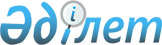 Об Общих подходах к условиям осуществления оценочной деятельности в рамках функционирования единого рынка услугРешение Высшего Евразийского экономического совета от 10 декабря 2021 года № 23.
      В соответствии с абзацем вторым пункта 2 Решения Высшего Евразийского экономического совета от 11 декабря 2020 г. № 19 и с учетом информации Евразийской экономической комиссии Высший Евразийский экономический совет решил:
      1. Утвердить прилагаемые Общие подходы к условиям осуществления оценочной деятельности в рамках функционирования единого рынка услуг.
      2. Настоящее Решение вступает в силу с даты его официального опубликования. ОБЩИЕ ПОДХОДЫ
к условиям осуществления оценочной деятельности в рамках функционирования единого рынка услуг I. Общие положения
      1. Настоящий документ разработан с учетом положений раздела XV Договора о Евразийском экономическом союзе от 29 мая 2014 года (далее - Договор), в соответствии с Протоколом о торговле услугами, учреждении, деятельности и осуществлении инвестиций (приложение № 16 к Договору) (далее - Протокол), пунктом 54 перечня секторов (подсекторов) услуг, в которых функционирует единый рынок услуг в рамках Евразийского экономического союза, утвержденного Решением Высшего Евразийского экономического совета от 23 декабря 2014 г. № 110, Правилами регулирования торговли услугами, учреждения и деятельности, утвержденными Решением Высшего Евразийского экономического совета от 26 декабря 2016 г. № 24 (далее - Правила), и в целях реализации абзаца второго пункта 2 Решения Высшего Евразийского экономического совета от 11 декабря 2020 г. № 19.
      Положения настоящего документа не распространяются на государственные (муниципальные) закупки услуг по оценке имущества, регулируемые разделом XXII Договора, и на услуги по оценке имущества, поставляемые во исполнение функций государственной власти.
      2. Для целей настоящего документа используются понятия, которые означают следующее:
      "реестр" - реестр поставщиков государства - члена Евразийского экономического союза, поставляющих услуги по оценке имущества на территориях других государств-членов, представляющий собой открытый перечень услугодателей государства-члена, который ведется компетентным органом государства регистрации (учреждения) услугодателя, в том числе на рабочем языке органов Евразийского экономического союза, по форме согласно приложению №1;
      "страна-реципиент" - государство - член Евразийского экономического союза, на территории которого осуществляется поставка услуг по оценке имущества услугодателями других государств-членов способами, предусмотренными подпунктом 22 пункта 6 Протокола, с учетом статей 66 и 67 Договора и пунктов 61 и 62 Протокола;
      "услугодатель" - поставщик услуги по оценке имущества, являющийся лицом государства - члена Евразийского экономического союза, которое поставляет услугу по оценке имущества или намерено поставить такую услугу, в том числе на территориях других государств-членов.
      Иные понятия, используемые в настоящем документе, применяются в значениях, определенных Протоколом и Правилами.
      Сноска. Пункт 2 с изменением, внесенным решением Высшего Евразийского экономического совета от 25.12.2023 № 21.

 II. Допуск в рамках функционирования единого рынка услуг по оценке имущества
      3. В нормативных правовых актах государств - членов Евразийского экономического союза (далее соответственно государства-члены, Союз) предусматривается право услугодателя любого другого государства-члена на поставку услуг по оценке имущества (допуск на рынок) на основании разрешения (при его наличии), полученного услугодателем на территории своего государства-члена, и профессиональной квалификации, полученной услугодателем либо персоналом услугодателя в любом государстве- члене, которые признаются без прохождения процедур признания и действуют на территории страны-реципиента (с учетом сопоставительного перечня согласно приложению № 2).
      В нормативных правовых актах государств-членов предусматривается обязанность компетентных органов государств- членов по включению информации о намерении услугодателя осуществлять оценочную деятельность (поставку услуг по оценке имущества) на территориях других государств-членов в реестр на основании разрешения (при его наличии) и профессиональной квалификации.
      Сноска. Пункт 3 с изменением, внесенным решением Высшего Евразийского экономического совета от 25.12.2023 № 21.


      4. В нормативных правовых актах      государств-членов устанавливается обязанность услугодателя информировать компетентный орган государства-члена его регистрации (учреждения) о намерении осуществлять оценочную деятельность (поставлять услуги по оценке имущества) на территориях других государств-членов для внесения указанной информации в реестр на бесплатной, бессрочной, необременительной и уведомительной основе. III. Осуществление оценочной деятельности в рамках функционирования единого рынка услуг по оценке имущества
      5. В нормативных правовых актах      государств-членов предусматриваются положения о поставке услугодателем любого другого государства-члена услуги по оценке имущества (с учетом обеспечения имущественной ответственности) на условиях национального режима страны-реципиента и иных режимов в соответствии с разделом XV Договора и Протоколом.
      6. В нормативных правовых актах государств-членов устанавливается обязанность услугодателя (сведения о котором включены в реестр) направлять в электронной форме в компетентный орган государства его регистрации (учреждения) информацию об отчетах (заключениях) об оценке имущества, подготовленных в соответствии с законодательством других государств-членов, по форме, предусмотренной приложением № 1 к настоящему документу, не реже одного раза в год и не позднее 1 февраля года, следующего за отчетным, или об их отсутствии.
      Ненаправление услугодателем ежегодно (с даты включения информации о нем в реестр) в компетентный орган государства-члена его регистрации (учреждения) информации, указанной в абзаце первом настоящего пункта, влечет за собой приостановление его права осуществлять оценочную деятельность на территориях других государств-членов до направления такой информации.
      Сноска. Пункт 6 с изменением, внесенным решением Высшего Евразийского экономического совета от 25.12.2023 № 21.

 IV. Контроль в рамках функционирования единого рынка услуг по оценке имущества
      7. В нормативных правовых актах государств-членов предусматривается контроль за деятельностью услугодателя, поставляющего услуги по оценке имущества на территории страны-реципиента, который осуществляется компетентным органом страны-реципиента в соответствии с разделом VII Правил, настоящим документом, законодательством страны-реципиента при соблюдении обязательств, предусмотренных разделом XV Договора и Протоколом.
      Также в нормативных правовых актах государств-членов предусматривается процедура рассмотрения компетентным органом страны-реципиента жалоб на нарушения на территории страны- реципиента услугодателем другого государства-члена законодательства, регулирующего оценочную деятельность, в порядке и в сроки, установленные для услугодателей этого государства-члена.
      В случае наличия в государстве-члене более одного компетентного органа услугодатель другого государства-члена указывает в реестре наименование компетентного органа, осуществляющего контроль и рассмотрение жалоб на деятельность услугодателя в соответствии с законодательством государства-члена.
      В случае поступления от заинтересованного лица жалобы на деятельность услугодателя на территории страны-реципиента в компетентный орган государства регистрации (учреждения) услугодателя такая жалоба подлежит последующему направлению в компетентный орган страны-реципиента в течение 7 рабочих дней.
      8. В нормативных правовых актах государств-членов в соответствии с разделом XV Договора и Протоколом предусматриваются следующие обязательные процедуры:
      в случае нарушения услугодателем другого государства-члена законодательства страны-реципиента в области оценки имущества компетентный орган страны регистрации (учреждения) услугодателя на основании сведений, полученных от компетентного органа страны- реципиента, обеспечивает включение информации о нарушении и мерах воздействия в реестр в соответствии с приложением № 1 к настоящему документу;
      в случае нарушения услугодателем другого государства-члена нормативных правовых актов страны-реципиента в области оценки имущества, предусматривающих приостановление и (или) лишение права услугодателя осуществлять оценочную деятельность, компетентный орган государства регистрации (учреждения) услугодателя на основании сведений, полученных от компетентного органа страны-реципиента, обеспечивает включение в реестр информации о нарушении и мерах воздействия, включая приостановление права услугодателя осуществлять оценочную деятельность на территории страны-реципиента на срок, предусмотренный ее законодательством, и на условиях, предусмотренных Протоколом и Правилами.
      Сноска. Пункт 8 с изменением, внесенным решением Высшего Евразийского экономического совета от 25.12.2023 № 21.


      9. В нормативных правовых актах государств-членов предусматривается обязанность компетентных органов государств- членов по включению (в течение двух рабочих дней с даты предоставления подтверждающих сведений) в реестр информации об устранении оснований для приостановления права услугодателя на осуществление оценочной деятельности на территории страны- реципиента.
      10. Порядок взаимодействия компетентных органов государств-членов (страны-реципиента и государства регистрации (учреждения) услугодателя), в том числе при рассмотрении жалоб на деятельность услугодателя, устанавливается соглашением об административном сотрудничестве.
      Сноска. Нумерационный заголовок приложение № 1 с изменением, внесенным решением Высшего Евразийского экономического совета от 25.12.2023 № 21. РЕЕСТР
поставщиков государства - члена Евразийского экономического союза, поставляющих услуги по оценке имущества на территориях других государств-членов I. Физические лица II. Юридические лица и индивидуальные предприниматели
      1 Учетный номер налогоплательщика (УНН) в Республике Армения, учетный номер плательщика (УНП) в Республике Беларусь, индивидуальный идентификационный номер (ИИН) в Республике Казахстан, идентификационный номер налогоплательщика (ИНН) в Кыргызской Республике и Российской Федерации.
      2 Членство в палате оценщиков (саморегулируемой организации) (с указанием названия) в Республике Казахстан и Российской Федерации, свидетельство о присвоении квалификации в Республике Казахстан, свидетельство об аттестации в Республике Беларусь, квалификационный аттестат в Республике Армения и Российской Федерации, квалификационный сертификат в Кыргызской Республике.
      3 Частная практика, по трудовому договору с юридическим лицом или индивидуальным предпринимателем.
      4 УНН, УНП, ИНН, бизнес-идентификационный номер (БИН) в Республике Казахстан, ИНН, основной государственный регистрационный номер (ОГРН) или основной государственный регистрационный номер индивидуального предпринимателя (ОГРНИП) в Российской Федерации.
      5 Реквизиты страхового полиса и т. п.
      6 Наименование страны-реципиента, в которую поставляется услуга по оценке имущества, и наименование компетентного органа страны-реципиента. СОПОСТАВИТЕЛЬНЫЙ ПЕРЕЧЕНЬ
в рамках функционирования единого рынка услуг по оценке имущества (из СРС 72240 и 85990) в части оценки жилых зданий и земельных участков, нежилых зданий и земельных участков, пустующих земель, предназначенных или не предназначенных для жилищного строительства (за вознаграждение или на договорной основе), иных объектов, не относящихся к недвижимости
      Сноска. Общие подходы дополнены приложением 2 в соответствии с решением Высшего Евразийского экономического совета от 25.12.2023 № 21.
					© 2012. РГП на ПХВ «Институт законодательства и правовой информации Республики Казахстан» Министерства юстиции Республики Казахстан
				
Члены Высшего Евразийского экономического совета:

От РеспубликиАрмения

От РеспубликиБеларусь

От РеспубликиКазахстан

От КыргызскойРеспублики

От РоссийскойФедерации
УТВЕРЖДЕНЫ
Решением Высшего
Евразийского экономического совета
от 10 декабря 2021 г. № 23Приложение № 1
к Общим подходам к условиям
осуществления оценочной
деятельности в рамках
функционирования
единого рынка услуг(форма)
№
п/п
Уникальный
Номер реестровой записи
Дата внесения в реестр
Фамилия, имя, отчество (при наличии)
Идентификационные
данные лица1
Разрешение2
Разрешение2
Разрешение2
Форма
поставки
услуги3
Наименование лица, с которым оценщик заключил трудовой договор(при наличии), с указанием места нахождения и идентификационных данных4
Сведения об обеспечении имущественной ответственности (при наличии)5
Сведения о выполненных отчетах (номер, дата
составления, объект оценки, вид стоимости)
Страна- реципиент и компетентный орган6
Приостановление права
Приостановление права
Приостановление права
Восстановление
права
Восстановление
права
Наименование нарушения
№
п/п
Уникальный
Номер реестровой записи
Дата внесения в реестр
Фамилия, имя, отчество (при наличии)
Идентификационные
данные лица1
наименование разрешения с указанием реквизитов (при наличии)
направление по
квалификациям /видам объектов оценки имущества
срок
действия
(при
наличии)
Форма
поставки
услуги3
Наименование лица, с которым оценщик заключил трудовой договор(при наличии), с указанием места нахождения и идентификационных данных4
Сведения об обеспечении имущественной ответственности (при наличии)5
Сведения о выполненных отчетах (номер, дата
составления, объект оценки, вид стоимости)
Страна- реципиент и компетентный орган6
дата
решения
(документа)
период
основание
дата решения
(документа)
основание
Наименование нарушения
1
2
3
4
5
6
7
8
9
10
11
12
13
14
15
16
17
18
19
№
п/п
Уникальный
номер реестровой записи
Дата внесения в реестр
Наименование
лица с указанием места нахождения
Идентификационные
данные лица4
Сведения об оценщиках юридического лица и (или) индивидуального предпринимателя
Сведения об оценщиках юридического лица и (или) индивидуального предпринимателя
Сведения об оценщиках юридического лица и (или) индивидуального предпринимателя
Сведения об оценщиках юридического лица и (или) индивидуального предпринимателя
Сведения об оценщиках юридического лица и (или) индивидуального предпринимателя
Сведения об обеспечении имущественной ответственности лица (при наличии)5
Сведения о выполненных отчетах (номер, дата составления, объект оценки, вид стоимости, Ф. И. О. оценщика (оценщиков))
Страна- реципиент и компетентный орган6
Приостановление права
Приостановление права
Приостановление права
Восстановление
права
Восстановление
права
Наименование нарушения
№
п/п
Уникальный
номер реестровой записи
Дата внесения в реестр
Наименование
лица с указанием места нахождения
Идентификационные
данные лица4
фамилия,
имя, отчество (при наличии)
разрешение2
разрешение2
разрешение2
сведения об обеспечении имущественной ответственности (при наличии)5
Сведения об обеспечении имущественной ответственности лица (при наличии)5
Сведения о выполненных отчетах (номер, дата составления, объект оценки, вид стоимости, Ф. И. О. оценщика (оценщиков))
Страна- реципиент и компетентный орган6
дата решения (документа)
период
основание
дата
решения
(доку
мента)
основание
Наименование нарушения
№
п/п
Уникальный
номер реестровой записи
Дата внесения в реестр
Наименование
лица с указанием места нахождения
Идентификационные
данные лица4
фамилия,
имя, отчество (при наличии)
наименование разрешения с указанием реквизитов (при наличии)
направление
по квалификациям / видам объектов оценки имущества
Срок действия (при наличии)
сведения об обеспечении имущественной ответственности (при наличии)5
Сведения об обеспечении имущественной ответственности лица (при наличии)5
Сведения о выполненных отчетах (номер, дата составления, объект оценки, вид стоимости, Ф. И. О. оценщика (оценщиков))
Страна- реципиент и компетентный орган6
дата решения (документа)
период
основание
дата
решения
(доку
мента)
основание
Наименование нарушения
1
2
3
4
5
6
7
8
9
10
11
12
13
14
15
16
17
18
19ПРИЛОЖЕНИЕ № 2
к Общим подходам к условиям осуществления
оценочной деятельности в рамках функционирования
единого рынка услуг
№ п/п
Наименование объектов оценки в государствах - членах Евразийского экономического союза
Соотношение наименований разрешений, предоставляющих право на проведение оценки объектов в государствах - членах Евразийского экономического союза
Соотношение наименований разрешений, предоставляющих право на проведение оценки объектов в государствах - членах Евразийского экономического союза
Соотношение наименований разрешений, предоставляющих право на проведение оценки объектов в государствах - членах Евразийского экономического союза
1.
Недвижимое имущество
Недвижимое имущество
Недвижимое имущество
Недвижимое имущество
1.1.
В Республике Армения: подземные и наземные здания; строения;
земельные участки;
другое имущество, связанное с землей;
не завершенные строительством объекты, имущественные права на них
В Республике Армения: аттестат квалификации оценщика
Из Республики Беларусь:
свидетельство об аттестации оценщика на право проведения независимой оценки земельных участков, капитальных строений (зданий, сооружений), изолированных помещений, машино-мест, не завершенных строительством объектов, многолетних насаждений и имущественных прав на них
Из Республики Казахстан:
свидетельство о присвоении квалификации "оценщик" по специализации "Оценка недвижимого имущества"
Из Кыргызской Республики:
наличие одного из квалификационных сертификатов "Оценщик недвижимого имущества второй категории", "Оценщик первой категории", "Оценщик высшей категории"
Из Российской Федерации:
квалификационный аттестат "Оценка недвижимости"
В Республике Армения: аттестат квалификации оценщика
Из Республики Беларусь:
свидетельство об аттестации оценщика на право проведения независимой оценки земельных участков, капитальных строений (зданий, сооружений), изолированных помещений, машино-мест, не завершенных строительством объектов, многолетних насаждений и имущественных прав на них
Из Республики Казахстан:
свидетельство о присвоении квалификации "оценщик" по специализации "Оценка недвижимого имущества"
Из Кыргызской Республики:
наличие одного из квалификационных сертификатов "Оценщик недвижимого имущества второй категории", "Оценщик первой категории", "Оценщик высшей категории"
Из Российской Федерации:
квалификационный аттестат "Оценка недвижимости"
В Республике Армения: аттестат квалификации оценщика
Из Республики Беларусь:
свидетельство об аттестации оценщика на право проведения независимой оценки земельных участков, капитальных строений (зданий, сооружений), изолированных помещений, машино-мест, не завершенных строительством объектов, многолетних насаждений и имущественных прав на них
Из Республики Казахстан:
свидетельство о присвоении квалификации "оценщик" по специализации "Оценка недвижимого имущества"
Из Кыргызской Республики:
наличие одного из квалификационных сертификатов "Оценщик недвижимого имущества второй категории", "Оценщик первой категории", "Оценщик высшей категории"
Из Российской Федерации:
квалификационный аттестат "Оценка недвижимости"
1.2.
В Республике Беларусь: земельные участки; капитальные строения (здания, сооружения);
изолированные помещения; машино-места;
не завершенные
строительством объекты;
многолетние насаждения; имущественные права на них
В Республике Беларусь: земельные участки; капитальные строения (здания, сооружения);
изолированные помещения; машино-места;
не завершенные
строительством объекты;
многолетние насаждения; имущественные права на них
В Республике Беларусь: свидетельство об аттестации оценщика на право проведения независимой оценки земельных участков, капитальных строений (зданий, сооружений), изолированных помещений, машино-мест, не завершенных строительством объектов, многолетних насаждений и имущественных прав на них
Из Республики Армения:
аттестат квалификации оценщика
Из Республики Казахстан: свидетельство о присвоении квалификации "оценщик" по специализации "Оценка недвижимого имущества"
Из Кыргызской Республики:
наличие одного из квалификационных сертификатов "Оценщик недвижимого имущества второй категории", "Оценщик первой категории", "Оценщик высшей категории"
Из Российской Федерации:
квалификационный аттестат "Оценка недвижимости"
В Республике Беларусь: свидетельство об аттестации оценщика на право проведения независимой оценки земельных участков, капитальных строений (зданий, сооружений), изолированных помещений, машино-мест, не завершенных строительством объектов, многолетних насаждений и имущественных прав на них
Из Республики Армения:
аттестат квалификации оценщика
Из Республики Казахстан: свидетельство о присвоении квалификации "оценщик" по специализации "Оценка недвижимого имущества"
Из Кыргызской Республики:
наличие одного из квалификационных сертификатов "Оценщик недвижимого имущества второй категории", "Оценщик первой категории", "Оценщик высшей категории"
Из Российской Федерации:
квалификационный аттестат "Оценка недвижимости"
1.3.
В Республике Казахстан: Полные права собственности на недвижимое имущество: квартиры и иные жилые помещения; нежилые
помещения, находящиеся в составе объекта кондоминиума; здания; сооружения; передаточные устройства; земельные участки.
Незавершенные строительством
объекты недвижимости
В Республике Казахстан: Полные права собственности на недвижимое имущество: квартиры и иные жилые помещения; нежилые
помещения, находящиеся в составе объекта кондоминиума; здания; сооружения; передаточные устройства; земельные участки.
Незавершенные строительством
объекты недвижимости
В Республике Казахстан: свидетельство о присвоении квалификации "оценщик" по специализации "Оценка недвижимого имущества"
Из Республики Армения:
аттестат квалификации оценщика
Из Республики Беларусь:
свидетельство об аттестации оценщика на право проведения независимой оценки земельных участков, капитальных строений (зданий, сооружений), изолированных помещений, машино-мест, не завершенных строительством объектов, многолетних насаждений и имущественных прав на них
Из Кыргызской Республики:
наличие одного из квалификационных сертификатов "Оценщик недвижимого имущества второй категории", "Оценщик первой категории", "Оценщик высшей категории"
Из Российской Федерации:
квалификационный аттестат "Оценка недвижимости"
В Республике Казахстан: свидетельство о присвоении квалификации "оценщик" по специализации "Оценка недвижимого имущества"
Из Республики Армения:
аттестат квалификации оценщика
Из Республики Беларусь:
свидетельство об аттестации оценщика на право проведения независимой оценки земельных участков, капитальных строений (зданий, сооружений), изолированных помещений, машино-мест, не завершенных строительством объектов, многолетних насаждений и имущественных прав на них
Из Кыргызской Республики:
наличие одного из квалификационных сертификатов "Оценщик недвижимого имущества второй категории", "Оценщик первой категории", "Оценщик высшей категории"
Из Российской Федерации:
квалификационный аттестат "Оценка недвижимости"
1.4.
В Кыргызской Республике: земельные участки;
здания и сооружения, их отдельные части и пристройки, в том числе обеспечивающие их функционирование инженерного оборудования;
объекты незавершенного
строительства
В Кыргызской Республике: земельные участки;
здания и сооружения, их отдельные части и пристройки, в том числе обеспечивающие их функционирование инженерного оборудования;
объекты незавершенного
строительства
В Кыргызской Республике: наличие одного из квалификационных сертификатов "Оценщик недвижимого имущества второй категории", "Оценщик первой категории", "Оценщик высшей категории"
Из Республики Армения:
аттестат квалификации оценщика
Из Республики Беларусь:
свидетельство об аттестации оценщика на право проведения независимой оценки земельных участков, капитальных строений (зданий, сооружений), изолированных помещений, машино-мест, не завершенных строительством объектов, многолетних насаждений и имущественных прав на них
Из Республики Казахстан:
свидетельство о присвоении квалификации "оценщик" по специализации "Оценка недвижимого имущества"
Из Российской Федерации:
квалификационный аттестат "Оценка недвижимости"
В Кыргызской Республике: наличие одного из квалификационных сертификатов "Оценщик недвижимого имущества второй категории", "Оценщик первой категории", "Оценщик высшей категории"
Из Республики Армения:
аттестат квалификации оценщика
Из Республики Беларусь:
свидетельство об аттестации оценщика на право проведения независимой оценки земельных участков, капитальных строений (зданий, сооружений), изолированных помещений, машино-мест, не завершенных строительством объектов, многолетних насаждений и имущественных прав на них
Из Республики Казахстан:
свидетельство о присвоении квалификации "оценщик" по специализации "Оценка недвижимого имущества"
Из Российской Федерации:
квалификационный аттестат "Оценка недвижимости"
1.5.
В Российской Федерации: застроенные земельные
участки;
незастроенные земельные
участки;
объекты капитального
В Российской Федерации: застроенные земельные
участки;
незастроенные земельные
участки;
объекты капитального
В Российской Федерации: квалификационный аттестат "Оценка недвижимости"
Из Республики Армения:
аттестат квалификации оценщика
В Российской Федерации: квалификационный аттестат "Оценка недвижимости"
Из Республики Армения:
аттестат квалификации оценщика
строительства;
части земельных участков и объектов капитального
строительства;
жилые и нежилые помещения, вместе или по отдельности, с учетом связанных с ними имущественных прав;
права собственности и иные вещные права в отношении указанных объектов
недвижимости
строительства;
части земельных участков и объектов капитального
строительства;
жилые и нежилые помещения, вместе или по отдельности, с учетом связанных с ними имущественных прав;
права собственности и иные вещные права в отношении указанных объектов
недвижимости
Из Республики Беларусь:
свидетельство об аттестации оценщика на право проведения независимой оценки земельных участков, капитальных строений (зданий, сооружений), изолированных помещений, машино-мест, не завершенных строительством объектов, многолетних насаждений и имущественных прав на них
Из Республики Казахстан:
свидетельство о присвоении квалификации "оценщик" по специализации "Оценка недвижимого имущества"
Из Кыргызской Республики:
наличие одного из квалификационных сертификатов "Оценщик недвижимого имущества второй категории", "Оценщик первой категории", "Оценщик высшей категории"
Из Республики Беларусь:
свидетельство об аттестации оценщика на право проведения независимой оценки земельных участков, капитальных строений (зданий, сооружений), изолированных помещений, машино-мест, не завершенных строительством объектов, многолетних насаждений и имущественных прав на них
Из Республики Казахстан:
свидетельство о присвоении квалификации "оценщик" по специализации "Оценка недвижимого имущества"
Из Кыргызской Республики:
наличие одного из квалификационных сертификатов "Оценщик недвижимого имущества второй категории", "Оценщик первой категории", "Оценщик высшей категории"
1.6.
В Республике Армения: Права требования
В Республике Армения: Права требования
В Республике Армения: аттестат квалификации оценщика
Из Республики Беларусь:
свидетельство об аттестации оценщика на право проведения независимой оценки предприятий как имущественных комплексов, доли в уставных фондах юридических лиц, ценных бумаг и имущественных прав на них
Из Республики Казахстан:
свидетельство о присвоении квалификации "оценщик" по специализации "Оценка интеллектуальной собственности, стоимости нематериальных активов, оценка бизнеса и прав участия в бизнесе"
Из Кыргызской Республики:
квалификационный сертификат "Оценщик высшей категории"
Из Российской Федерации:
квалификационный аттестат "Оценка недвижимости"
В Республике Армения: аттестат квалификации оценщика
Из Республики Беларусь:
свидетельство об аттестации оценщика на право проведения независимой оценки предприятий как имущественных комплексов, доли в уставных фондах юридических лиц, ценных бумаг и имущественных прав на них
Из Республики Казахстан:
свидетельство о присвоении квалификации "оценщик" по специализации "Оценка интеллектуальной собственности, стоимости нематериальных активов, оценка бизнеса и прав участия в бизнесе"
Из Кыргызской Республики:
квалификационный сертификат "Оценщик высшей категории"
Из Российской Федерации:
квалификационный аттестат "Оценка недвижимости"
1.7.
В Республике Беларусь: Права требования
В Республике Беларусь: Права требования
В Республике Беларусь: свидетельство об аттестации оценщика на право проведения независимой оценки предприятий как имущественных комплексов, доли в уставных фондах юридических лиц,
ценных бумаг и имущественных прав на них
Из Республики Армения:
аттестат квалификации оценщика
Из Республики Казахстан:
свидетельство о присвоении квалификации "оценщик" по специализации "Оценка интеллектуальной собственности, стоимости нематериальных активов, оценка бизнеса и прав участия в бизнесе"
Из Кыргызской Республики:
квалификационный сертификат "Оценщик высшей категории"
Из Российской Федерации:
квалификационный аттестат "Оценка недвижимости"
В Республике Беларусь: свидетельство об аттестации оценщика на право проведения независимой оценки предприятий как имущественных комплексов, доли в уставных фондах юридических лиц,
ценных бумаг и имущественных прав на них
Из Республики Армения:
аттестат квалификации оценщика
Из Республики Казахстан:
свидетельство о присвоении квалификации "оценщик" по специализации "Оценка интеллектуальной собственности, стоимости нематериальных активов, оценка бизнеса и прав участия в бизнесе"
Из Кыргызской Республики:
квалификационный сертификат "Оценщик высшей категории"
Из Российской Федерации:
квалификационный аттестат "Оценка недвижимости"
1.8.
В Республике Казахстан: Права требования
В Республике Казахстан: Права требования
В Республике Казахстан: свидетельство о присвоении квалификации "оценщик" по специализации "Оценка интеллектуальной собственности, стоимости нематериальных активов, оценка бизнеса и прав участия в бизнесе"
Из Республики Армения:
аттестат квалификации оценщика
Из Республики Беларусь:
свидетельство об аттестации оценщика на право проведения независимой оценки предприятий как имущественных комплексов, доли в уставных фондах юридических лиц, ценных бумаг и имущественных прав на них
Из Кыргызской Республики:
квалификационный сертификат "Оценщик высшей категории"
Из Российской Федерации:
квалификационный аттестат "Оценка недвижимости"
В Республике Казахстан: свидетельство о присвоении квалификации "оценщик" по специализации "Оценка интеллектуальной собственности, стоимости нематериальных активов, оценка бизнеса и прав участия в бизнесе"
Из Республики Армения:
аттестат квалификации оценщика
Из Республики Беларусь:
свидетельство об аттестации оценщика на право проведения независимой оценки предприятий как имущественных комплексов, доли в уставных фондах юридических лиц, ценных бумаг и имущественных прав на них
Из Кыргызской Республики:
квалификационный сертификат "Оценщик высшей категории"
Из Российской Федерации:
квалификационный аттестат "Оценка недвижимости"
1.9.
В Кыргызской Республике: Права требования
В Кыргызской Республике: Права требования
В Кыргызской Республике: квалификационный сертификат "Оценщик высшей категории"
Из Республики Армения:
аттестат квалификации оценщика
Из Республики Беларусь:
свидетельство об аттестации оценщика на право проведения независимой оценки предприятий как имущественных комплексов, доли в уставных фондах юридических лиц, ценных бумаг и имущественных прав на них
Из Республики Казахстан:
свидетельство о присвоении квалификации "оценщик" по специализации "Оценка интеллектуальной собственности, стоимости нематериальных активов, оценка бизнеса и прав участия в бизнесе"
Из Российской Федерации:
квалификационный аттестат "Оценка недвижимости"
В Кыргызской Республике: квалификационный сертификат "Оценщик высшей категории"
Из Республики Армения:
аттестат квалификации оценщика
Из Республики Беларусь:
свидетельство об аттестации оценщика на право проведения независимой оценки предприятий как имущественных комплексов, доли в уставных фондах юридических лиц, ценных бумаг и имущественных прав на них
Из Республики Казахстан:
свидетельство о присвоении квалификации "оценщик" по специализации "Оценка интеллектуальной собственности, стоимости нематериальных активов, оценка бизнеса и прав участия в бизнесе"
Из Российской Федерации:
квалификационный аттестат "Оценка недвижимости"
1.10.
В Российской Федерации: Права требования
В Российской Федерации: Права требования
В Российской Федерации: квалификационный аттестат "Оценка недвижимости"
Из Республики Армения:
аттестат квалификации оценщика
Из Республики Беларусь:
свидетельство об аттестации оценщика на право проведения независимой оценки предприятий как имущественных комплексов, доли в уставных фондах юридических лиц, ценных бумаг и имущественных прав на них
Из Республики Казахстан:
свидетельство о присвоении квалификации "оценщик" по специализации "Оценка интеллектуальной
собственности, стоимости нематериальных активов, оценка бизнеса и прав участия в бизнесе"
Из Кыргызской Республики:
квалификационный сертификат "Оценщик высшей категории"
В Российской Федерации: квалификационный аттестат "Оценка недвижимости"
Из Республики Армения:
аттестат квалификации оценщика
Из Республики Беларусь:
свидетельство об аттестации оценщика на право проведения независимой оценки предприятий как имущественных комплексов, доли в уставных фондах юридических лиц, ценных бумаг и имущественных прав на них
Из Республики Казахстан:
свидетельство о присвоении квалификации "оценщик" по специализации "Оценка интеллектуальной
собственности, стоимости нематериальных активов, оценка бизнеса и прав участия в бизнесе"
Из Кыргызской Республики:
квалификационный сертификат "Оценщик высшей категории"
1.11.
В Республике Армения: Право аренды
В Республике Армения: Право аренды
В Республике Армения: аттестат квалификации оценщика
Из Республики Беларусь:
свидетельство об аттестации оценщика на право проведения независимой оценки земельных участков, капитальных строений (зданий, сооружений), изолированных помещений, машино-мест, не завершенных строительством объектов, многолетних насаждений и имущественных прав на них
Из Республики Казахстан:
свидетельство о присвоении квалификации "оценщик" по специализации "Оценка интеллектуальной собственности, стоимости нематериальных активов, оценка бизнеса и прав участия в бизнесе"
Из Кыргызской Республики:
наличие одного из квалификационных сертификатов "Оценщик недвижимого имущества второй категории", "Оценщик первой категории", "Оценщик высшей категории"
Из Российской Федерации:
квалификационный аттестат "Оценка недвижимости"
В Республике Армения: аттестат квалификации оценщика
Из Республики Беларусь:
свидетельство об аттестации оценщика на право проведения независимой оценки земельных участков, капитальных строений (зданий, сооружений), изолированных помещений, машино-мест, не завершенных строительством объектов, многолетних насаждений и имущественных прав на них
Из Республики Казахстан:
свидетельство о присвоении квалификации "оценщик" по специализации "Оценка интеллектуальной собственности, стоимости нематериальных активов, оценка бизнеса и прав участия в бизнесе"
Из Кыргызской Республики:
наличие одного из квалификационных сертификатов "Оценщик недвижимого имущества второй категории", "Оценщик первой категории", "Оценщик высшей категории"
Из Российской Федерации:
квалификационный аттестат "Оценка недвижимости"
1.12.
В Республике Беларусь: Право аренды
В Республике Беларусь: Право аренды
В Республике Беларусь: свидетельство об аттестации оценщика на право проведения независимой оценки земельных участков, капитальных строений (зданий, сооружений), изолированных помещений, машино-мест, не завершенных строительством объектов, многолетних насаждений и имущественных прав на них
Из Республики Армения:
аттестат квалификации оценщика
Из Республики Казахстан:
свидетельство о присвоении квалификации "оценщик" по специализации "Оценка интеллектуальной
собственности, стоимости нематериальных активов, оценка бизнеса и прав участия в бизнесе"
Из Кыргызской Республики:
наличие одного из квалификационных сертификатов "Оценщик недвижимого имущества второй категории", "Оценщик первой категории", "Оценщик высшей категории"
Из Российской Федерации:
квалификационный аттестат "Оценка недвижимости"
В Республике Беларусь: свидетельство об аттестации оценщика на право проведения независимой оценки земельных участков, капитальных строений (зданий, сооружений), изолированных помещений, машино-мест, не завершенных строительством объектов, многолетних насаждений и имущественных прав на них
Из Республики Армения:
аттестат квалификации оценщика
Из Республики Казахстан:
свидетельство о присвоении квалификации "оценщик" по специализации "Оценка интеллектуальной
собственности, стоимости нематериальных активов, оценка бизнеса и прав участия в бизнесе"
Из Кыргызской Республики:
наличие одного из квалификационных сертификатов "Оценщик недвижимого имущества второй категории", "Оценщик первой категории", "Оценщик высшей категории"
Из Российской Федерации:
квалификационный аттестат "Оценка недвижимости"
1.13.
В Кыргызской Республике: Право аренды
В Кыргызской Республике: Право аренды
В Кыргызской Республике: наличие одного из квалификационных сертификатов "Оценщик недвижимого имущества второй категории", "Оценщик первой категории", "Оценщик высшей категории"
Из Республики Армения:
аттестат квалификации оценщика
Из Республики Беларусь:
свидетельство об аттестации оценщика на право проведения независимой оценки земельных участков, капитальных строений (зданий, сооружений), изолированных помещений, машино-мест, не завершенных строительством объектов, многолетних насаждений и имущественных прав на них
Из Республики Казахстан:
свидетельство о присвоении квалификации "оценщик" по специализации "Оценка интеллектуальной собственности, стоимости нематериальных активов, оценка бизнеса и прав участия в бизнесе"
Из Российской Федерации:
квалификационный аттестат "Оценка недвижимости"
В Кыргызской Республике: наличие одного из квалификационных сертификатов "Оценщик недвижимого имущества второй категории", "Оценщик первой категории", "Оценщик высшей категории"
Из Республики Армения:
аттестат квалификации оценщика
Из Республики Беларусь:
свидетельство об аттестации оценщика на право проведения независимой оценки земельных участков, капитальных строений (зданий, сооружений), изолированных помещений, машино-мест, не завершенных строительством объектов, многолетних насаждений и имущественных прав на них
Из Республики Казахстан:
свидетельство о присвоении квалификации "оценщик" по специализации "Оценка интеллектуальной собственности, стоимости нематериальных активов, оценка бизнеса и прав участия в бизнесе"
Из Российской Федерации:
квалификационный аттестат "Оценка недвижимости"
1.14.
В Российской Федерации: Право пользования
В Российской Федерации: Право пользования
В Российской Федерации: квалификационный аттестат "Оценка недвижимости"
Из Республики Армения:
аттестат квалификации оценщика
Из Республики Беларусь:
свидетельство об аттестации оценщика на право проведения независимой оценки земельных участков, капитальных строений (зданий, сооружений), изолированных помещений, машино-мест, не завершенных строительством объектов, многолетних насаждений и имущественных прав на них
Из Республики Казахстан:
свидетельство о присвоении квалификации "оценщик" по специализации "Оценка интеллектуальной собственности, стоимости нематериальных активов, оценка бизнеса и прав участия в бизнесе"
Из Кыргызской Республики:
наличие одного из квалификационных сертификатов "Оценщик недвижимого имущества второй категории", "Оценщик первой категории", "Оценщик высшей категории"
В Российской Федерации: квалификационный аттестат "Оценка недвижимости"
Из Республики Армения:
аттестат квалификации оценщика
Из Республики Беларусь:
свидетельство об аттестации оценщика на право проведения независимой оценки земельных участков, капитальных строений (зданий, сооружений), изолированных помещений, машино-мест, не завершенных строительством объектов, многолетних насаждений и имущественных прав на них
Из Республики Казахстан:
свидетельство о присвоении квалификации "оценщик" по специализации "Оценка интеллектуальной собственности, стоимости нематериальных активов, оценка бизнеса и прав участия в бизнесе"
Из Кыргызской Республики:
наличие одного из квалификационных сертификатов "Оценщик недвижимого имущества второй категории", "Оценщик первой категории", "Оценщик высшей категории"
1.15.
В Республике Казахстан: Работы, услуги
В Республике Казахстан: Работы, услуги
В Республике Казахстан: свидетельство о присвоении квалификации "оценщик" по специализации "Оценка недвижимого имущества"
Из Кыргызской Республики:
квалификационный сертификат "Оценщик высшей категории"
Из Российской Федерации:
квалификационный аттестат "Оценка недвижимости"
В Республике Казахстан: свидетельство о присвоении квалификации "оценщик" по специализации "Оценка недвижимого имущества"
Из Кыргызской Республики:
квалификационный сертификат "Оценщик высшей категории"
Из Российской Федерации:
квалификационный аттестат "Оценка недвижимости"
1.16.
В Кыргызской Республике: Работы, услуги
В Кыргызской Республике: Работы, услуги
В Кыргызской Республике: квалификационный сертификат "Оценщик высшей категории"
Из Республики Казахстан:
свидетельство о присвоении квалификации "оценщик" по специализации "Оценка недвижимого имущества"
Из Российской Федерации:
квалификационный аттестат "Оценка недвижимости"
В Кыргызской Республике: квалификационный сертификат "Оценщик высшей категории"
Из Республики Казахстан:
свидетельство о присвоении квалификации "оценщик" по специализации "Оценка недвижимого имущества"
Из Российской Федерации:
квалификационный аттестат "Оценка недвижимости"
1.17.
В Российской Федерации: Работы, услуги
В Российской Федерации: Работы, услуги
В Российской Федерации: квалификационный аттестат "Оценка недвижимости"
Из Республики Казахстан:
свидетельство о присвоении квалификации "оценщик" по специализации "Оценка недвижимого имущества"
Из Кыргызской Республики:
квалификационный сертификат "Оценщик высшей категории"
В Российской Федерации: квалификационный аттестат "Оценка недвижимости"
Из Республики Казахстан:
свидетельство о присвоении квалификации "оценщик" по специализации "Оценка недвижимого имущества"
Из Кыргызской Республики:
квалификационный сертификат "Оценщик высшей категории"
1.18.
В Республике Беларусь: Обязательства (долги)
В Республике Беларусь: Обязательства (долги)
В Республике Беларусь: свидетельство об аттестации оценщика на право проведения независимой оценки предприятий как имущественных комплексов, доли в уставных фондах юридических лиц, ценных бумаг и имущественных прав на них
Из Республики Казахстан:
свидетельство о присвоении квалификации "оценщик" по специализации "Оценка интеллектуальной собственности, стоимости нематериальных активов, оценка бизнеса и прав участия в бизнесе"
Из Кыргызской Республики:
квалификационный сертификат "Оценщик высшей категории"
Из Российской Федерации:
квалификационный аттестат "Оценка недвижимости"
В Республике Беларусь: свидетельство об аттестации оценщика на право проведения независимой оценки предприятий как имущественных комплексов, доли в уставных фондах юридических лиц, ценных бумаг и имущественных прав на них
Из Республики Казахстан:
свидетельство о присвоении квалификации "оценщик" по специализации "Оценка интеллектуальной собственности, стоимости нематериальных активов, оценка бизнеса и прав участия в бизнесе"
Из Кыргызской Республики:
квалификационный сертификат "Оценщик высшей категории"
Из Российской Федерации:
квалификационный аттестат "Оценка недвижимости"
1.19.
В Республике Казахстан: Обязательства (долги)
В Республике Казахстан: Обязательства (долги)
В Республике Казахстан: Свидетельство о присвоении квалификации "оценщик" по специализации "Оценка интеллектуальной собственности, стоимости нематериальных активов, оценка бизнеса и прав участия в бизнесе"
В Республике Беларусь:
свидетельство об аттестации оценщика на право проведения независимой оценки предприятий как
имущественных комплексов, доли в уставных фондах юридических лиц, ценных бумаг и имущественных прав на них
Из Кыргызской Республики:
Квалификационный сертификат "Оценщик высшей категории"
Из Российской Федерации:
квалификационный аттестат "Оценка недвижимости"
В Республике Казахстан: Свидетельство о присвоении квалификации "оценщик" по специализации "Оценка интеллектуальной собственности, стоимости нематериальных активов, оценка бизнеса и прав участия в бизнесе"
В Республике Беларусь:
свидетельство об аттестации оценщика на право проведения независимой оценки предприятий как
имущественных комплексов, доли в уставных фондах юридических лиц, ценных бумаг и имущественных прав на них
Из Кыргызской Республики:
Квалификационный сертификат "Оценщик высшей категории"
Из Российской Федерации:
квалификационный аттестат "Оценка недвижимости"
1.20.
В Кыргызской Республике: Обязательства (долги)
В Кыргызской Республике: Обязательства (долги)
В Кыргызской Республике: квалификационный сертификат "Оценщик высшей категории"
В Республике Беларусь:
свидетельство об аттестации оценщика на право проведения независимой оценки предприятий как имущественных комплексов, доли в уставных фондах юридических лиц, ценных бумаг и имущественных прав на них
Из Республики Казахстан:
свидетельство о присвоении квалификации "оценщик" по специализации "Оценка интеллектуальной собственности, стоимости нематериальных активов, оценка бизнеса и прав участия в бизнесе"
Из Российской Федерации:
квалификационный аттестат "Оценка недвижимости"
В Кыргызской Республике: квалификационный сертификат "Оценщик высшей категории"
В Республике Беларусь:
свидетельство об аттестации оценщика на право проведения независимой оценки предприятий как имущественных комплексов, доли в уставных фондах юридических лиц, ценных бумаг и имущественных прав на них
Из Республики Казахстан:
свидетельство о присвоении квалификации "оценщик" по специализации "Оценка интеллектуальной собственности, стоимости нематериальных активов, оценка бизнеса и прав участия в бизнесе"
Из Российской Федерации:
квалификационный аттестат "Оценка недвижимости"
1.21.
В Российской Федерации: Обязательства (долги)
В Российской Федерации: Обязательства (долги)
В Российской Федерации: квалификационный аттестат "Оценка недвижимости"
В Республике Беларусь:
свидетельство об аттестации оценщика на право проведения независимой оценки предприятий как имущественных комплексов, доли в уставных фондах юридических лиц, ценных бумаг и имущественных прав на них
Из Республики Казахстан:
свидетельство о присвоении квалификации "оценщик" по специализации "Оценка интеллектуальной собственности, стоимости нематериальных активов, оценка бизнеса и прав участия в бизнесе"
Из Кыргызской Республики:
квалификационный сертификат "Оценщик высшей категории"
В Российской Федерации: квалификационный аттестат "Оценка недвижимости"
В Республике Беларусь:
свидетельство об аттестации оценщика на право проведения независимой оценки предприятий как имущественных комплексов, доли в уставных фондах юридических лиц, ценных бумаг и имущественных прав на них
Из Республики Казахстан:
свидетельство о присвоении квалификации "оценщик" по специализации "Оценка интеллектуальной собственности, стоимости нематериальных активов, оценка бизнеса и прав участия в бизнесе"
Из Кыргызской Республики:
квалификационный сертификат "Оценщик высшей категории"
2.
Движимое имущество, объекты интеллектуальной собственности, Оценка бизнеса
Движимое имущество, объекты интеллектуальной собственности, Оценка бизнеса
Движимое имущество, объекты интеллектуальной собственности, Оценка бизнеса
Движимое имущество, объекты интеллектуальной собственности, Оценка бизнеса
2.1.
Движимое имущество
Движимое имущество
Движимое имущество
Движимое имущество
2.1.1.
В Республике Армения: машины;
устройства;
оборудование и другие
движимые имущества
(материальные активы,
предназначенные для
использования на производстве или обеспечения поставок товаров и услуг);
запасы (продукты, которые будут использоваться в
будущих производственных
процессах (сырье, детали, материалы);
товары, используемые в производственном процессе (незавершенное производство);
товары, ожидающие продажи (готовая продукция))
В Республике Армения: машины;
устройства;
оборудование и другие
движимые имущества
(материальные активы,
предназначенные для
использования на производстве или обеспечения поставок товаров и услуг);
запасы (продукты, которые будут использоваться в
будущих производственных
процессах (сырье, детали, материалы);
товары, используемые в производственном процессе (незавершенное производство);
товары, ожидающие продажи (готовая продукция))
В Республике Армения: аттестат квалификации оценщика
Из Республики Беларусь:
свидетельство об аттестации оценщика на право проведения независимой оценки машин, оборудования, инвентаря, транспортных средств, материалов и имущественных прав на них, другое имущество (за исключением предприятий как имущественных комплексов, долей в уставных фондах юридических лиц, ценных бумаг, земельных участков, капитальных строений (зданий, сооружений), изолированных помещений, машино-мест, не завершенных строительством объектов, многолетних насаждений, объектов интеллектуальной собственности и имущественных прав на них)
Из Республики Казахстан:
свидетельство о присвоении квалификации "оценщик" по специализации "Оценка движимого имущества"
Из Кыргызской Республики:
наличие одного из квалификационных сертификатов "Оценщик движимого имущества второй категории", "Оценщик первой категории", "Оценщик высшей категории"
Из Российской Федерации:
квалификационный аттестат "Оценка движимого имущества"
В Республике Армения: аттестат квалификации оценщика
Из Республики Беларусь:
свидетельство об аттестации оценщика на право проведения независимой оценки машин, оборудования, инвентаря, транспортных средств, материалов и имущественных прав на них, другое имущество (за исключением предприятий как имущественных комплексов, долей в уставных фондах юридических лиц, ценных бумаг, земельных участков, капитальных строений (зданий, сооружений), изолированных помещений, машино-мест, не завершенных строительством объектов, многолетних насаждений, объектов интеллектуальной собственности и имущественных прав на них)
Из Республики Казахстан:
свидетельство о присвоении квалификации "оценщик" по специализации "Оценка движимого имущества"
Из Кыргызской Республики:
наличие одного из квалификационных сертификатов "Оценщик движимого имущества второй категории", "Оценщик первой категории", "Оценщик высшей категории"
Из Российской Федерации:
квалификационный аттестат "Оценка движимого имущества"
2.1.2.
В Республике Беларусь: машины;
оборудование;
инвентарь;
транспортные средства;
материалы и имущественные права на них; другое имущество (за исключением предприятий как имущественных
комплексов, долей в уставных фондах юридических лиц, ценных бумаг, земельных участков, капитальных
строений (зданий, сооружений), изолированных помещений,
машино-мест, не завершенных строительством объектов,
многолетних насаждений,
объектов интеллектуальной
собственности и
имущественных прав на них)
В Республике Беларусь: машины;
оборудование;
инвентарь;
транспортные средства;
материалы и имущественные права на них; другое имущество (за исключением предприятий как имущественных
комплексов, долей в уставных фондах юридических лиц, ценных бумаг, земельных участков, капитальных
строений (зданий, сооружений), изолированных помещений,
машино-мест, не завершенных строительством объектов,
многолетних насаждений,
объектов интеллектуальной
собственности и
имущественных прав на них)
В Республике Беларусь: свидетельство об аттестации оценщика на право проведения независимой оценки машин, оборудования, инвентаря, транспортных средств, материалов и имущественных прав на
них, другое имущество (за исключением предприятий как имущественных комплексов, долей в уставных фондах юридических лиц, ценных бумаг, земельных участков, капитальных строений (зданий, сооружений), изолированных помещений, машино-мест, не завершенных строительством объектов, многолетних насаждений, объектов интеллектуальной собственности и имущественных прав на них)
Из Республики Армения:
аттестат квалификации оценщика
Из Республики Казахстан:
свидетельство о присвоении квалификации "оценщик" по специализации "Оценка движимого имущества"
Из Кыргызской Республики:
наличие одного из квалификационных сертификатов "Оценщик движимого имущества второй категории", "Оценщик первой категории", "Оценщик высшей категории"
Из Российской Федерации:
квалификационный аттестат "Оценка движимого имущества"
В Республике Беларусь: свидетельство об аттестации оценщика на право проведения независимой оценки машин, оборудования, инвентаря, транспортных средств, материалов и имущественных прав на
них, другое имущество (за исключением предприятий как имущественных комплексов, долей в уставных фондах юридических лиц, ценных бумаг, земельных участков, капитальных строений (зданий, сооружений), изолированных помещений, машино-мест, не завершенных строительством объектов, многолетних насаждений, объектов интеллектуальной собственности и имущественных прав на них)
Из Республики Армения:
аттестат квалификации оценщика
Из Республики Казахстан:
свидетельство о присвоении квалификации "оценщик" по специализации "Оценка движимого имущества"
Из Кыргызской Республики:
наличие одного из квалификационных сертификатов "Оценщик движимого имущества второй категории", "Оценщик первой категории", "Оценщик высшей категории"
Из Российской Федерации:
квалификационный аттестат "Оценка движимого имущества"
2.1.3.
В Республике Казахстан: все типы материального движимого имущества
В Республике Казахстан: все типы материального движимого имущества
В Республике Казахстан: свидетельство о присвоении квалификации "оценщик" по специализации "Оценка движимого имущества"
Из Республики Армения:
аттестат квалификации оценщика
Из Республики Беларусь:
свидетельство об аттестации оценщика на право проведения независимой оценки машин, оборудования, инвентаря, транспортных средств, материалов и имущественных прав на них, другое имущество (за исключением предприятий как имущественных комплексов, долей в уставных фондах юридических лиц, ценных бумаг, земельных участков, капитальных строений (зданий, сооружений), изолированных помещений, машино-мест, не завершенных строительством объектов, многолетних насаждений, объектов интеллектуальной собственности и имущественных прав на них)
Из Кыргызской Республики:
наличие одного из квалификационных сертификатов "Оценщик движимого имущества второй категории", "Оценщик первой категории", "Оценщик высшей категории"
Из Российской Федерации:
квалификационный аттестат "Оценка движимого имущества"
В Республике Казахстан: свидетельство о присвоении квалификации "оценщик" по специализации "Оценка движимого имущества"
Из Республики Армения:
аттестат квалификации оценщика
Из Республики Беларусь:
свидетельство об аттестации оценщика на право проведения независимой оценки машин, оборудования, инвентаря, транспортных средств, материалов и имущественных прав на них, другое имущество (за исключением предприятий как имущественных комплексов, долей в уставных фондах юридических лиц, ценных бумаг, земельных участков, капитальных строений (зданий, сооружений), изолированных помещений, машино-мест, не завершенных строительством объектов, многолетних насаждений, объектов интеллектуальной собственности и имущественных прав на них)
Из Кыргызской Республики:
наличие одного из квалификационных сертификатов "Оценщик движимого имущества второй категории", "Оценщик первой категории", "Оценщик высшей категории"
Из Российской Федерации:
квалификационный аттестат "Оценка движимого имущества"
2.1.4.
В Кыргызской Республике: движимое имущество в материальной форме; транспортные средства; машины и оборудование
В Кыргызской Республике: движимое имущество в материальной форме; транспортные средства; машины и оборудование
В Кыргызской Республике: наличие одного из квалификационных сертификатов "Оценщик движимого имущества второй категории", "Оценщик первой категории", "Оценщик высшей категории"
Из Республики Армения:
аттестат квалификации оценщика
Из Республики Беларусь:
свидетельство об аттестации оценщика на право проведения независимой оценки машин, оборудования, инвентаря, транспортных средств, материалов и имущественных прав на них, другое имущество (за исключением предприятий как имущественных комплексов, долей в уставных фондах юридических лиц, ценных бумаг, земельных участков, капитальных строений (зданий, сооружений), изолированных помещений, машино-мест, не завершенных строительством объектов, многолетних насаждений, объектов интеллектуальной собственности и имущественных прав на них)
Из Республики Казахстан:
свидетельство о присвоении квалификации "оценщик" по специализации "Оценка движимого имущества"
Из Российской Федерации:
квалификационный аттестат "Оценка движимого имущества"
В Кыргызской Республике: наличие одного из квалификационных сертификатов "Оценщик движимого имущества второй категории", "Оценщик первой категории", "Оценщик высшей категории"
Из Республики Армения:
аттестат квалификации оценщика
Из Республики Беларусь:
свидетельство об аттестации оценщика на право проведения независимой оценки машин, оборудования, инвентаря, транспортных средств, материалов и имущественных прав на них, другое имущество (за исключением предприятий как имущественных комплексов, долей в уставных фондах юридических лиц, ценных бумаг, земельных участков, капитальных строений (зданий, сооружений), изолированных помещений, машино-мест, не завершенных строительством объектов, многолетних насаждений, объектов интеллектуальной собственности и имущественных прав на них)
Из Республики Казахстан:
свидетельство о присвоении квалификации "оценщик" по специализации "Оценка движимого имущества"
Из Российской Федерации:
квалификационный аттестат "Оценка движимого имущества"
2.1.5.
В Российской Федерации:
машины и оборудование;
отдельные машины и единицы оборудования, являющиеся изделиями машиностроительного производства или аналогичными им;
группы (множества, совокупности) машин и оборудования;
части машин и оборудования вместе или по отдельности, а также права собственности и иные вещные права в отношении движимого
имущества;
транспортные средства;
иное движимое имущество в материальной форме
В Российской Федерации:
машины и оборудование;
отдельные машины и единицы оборудования, являющиеся изделиями машиностроительного производства или аналогичными им;
группы (множества, совокупности) машин и оборудования;
части машин и оборудования вместе или по отдельности, а также права собственности и иные вещные права в отношении движимого
имущества;
транспортные средства;
иное движимое имущество в материальной форме
В Российской Федерации: квалификационный аттестат "Оценка движимого имущества"
Из Республики Армения:
аттестат квалификации оценщика
Из Республики Беларусь:
свидетельство об аттестации оценщика на право проведения независимой оценки машин, оборудования, инвентаря, транспортных средств, материалов и имущественных прав на них, другое имущество (за исключением предприятий как имущественных комплексов, долей в уставных фондах юридических лиц, ценных бумаг, земельных участков, капитальных строений (зданий, сооружений), изолированных помещений, машино-мест, не завершенных строительством объектов, многолетних насаждений, объектов интеллектуальной собственности и имущественных прав на них)
Из Республики Казахстан:
свидетельство о присвоении квалификации "оценщик" по специализации "Оценка движимого имущества"
Из Кыргызской Республики:
наличие одного из квалификационных сертификатов "Оценщик движимого имущества второй категории", "Оценщик первой категории", "Оценщик высшей категории"
В Российской Федерации: квалификационный аттестат "Оценка движимого имущества"
Из Республики Армения:
аттестат квалификации оценщика
Из Республики Беларусь:
свидетельство об аттестации оценщика на право проведения независимой оценки машин, оборудования, инвентаря, транспортных средств, материалов и имущественных прав на них, другое имущество (за исключением предприятий как имущественных комплексов, долей в уставных фондах юридических лиц, ценных бумаг, земельных участков, капитальных строений (зданий, сооружений), изолированных помещений, машино-мест, не завершенных строительством объектов, многолетних насаждений, объектов интеллектуальной собственности и имущественных прав на них)
Из Республики Казахстан:
свидетельство о присвоении квалификации "оценщик" по специализации "Оценка движимого имущества"
Из Кыргызской Республики:
наличие одного из квалификационных сертификатов "Оценщик движимого имущества второй категории", "Оценщик первой категории", "Оценщик высшей категории"
2.1.6.
В Республике Армения: Права требования
В Республике Армения: Права требования
В Республике Армения: аттестат квалификации оценщика
Из Республики Беларусь:
свидетельство об аттестации оценщика на право проведения независимой оценки предприятий как имущественных комплексов, доли в уставных фондах юридических лиц, ценных бумаг и имущественных прав на них
Из Республики Казахстан:
свидетельство о присвоении квалификации "оценщик" по специализации "Оценка интеллектуальной собственности, стоимости нематериальных активов, оценка бизнеса и прав участия в бизнесе"
Из Кыргызской Республики:
квалификационный сертификат "Оценщик высшей категории"
Из Российской Федерации:
квалификационный аттестат "Оценка движимого имущества"
В Республике Армения: аттестат квалификации оценщика
Из Республики Беларусь:
свидетельство об аттестации оценщика на право проведения независимой оценки предприятий как имущественных комплексов, доли в уставных фондах юридических лиц, ценных бумаг и имущественных прав на них
Из Республики Казахстан:
свидетельство о присвоении квалификации "оценщик" по специализации "Оценка интеллектуальной собственности, стоимости нематериальных активов, оценка бизнеса и прав участия в бизнесе"
Из Кыргызской Республики:
квалификационный сертификат "Оценщик высшей категории"
Из Российской Федерации:
квалификационный аттестат "Оценка движимого имущества"
2.1.7.
В Республике Беларусь: Права требования
В Республике Беларусь: Права требования
В Республике Беларусь: свидетельство об аттестации оценщика на право проведения независимой оценки предприятий как имущественных комплексов, доли в уставных фондах юридических лиц, ценных бумаг и имущественных прав на них
Из Республики Армения:
аттестат квалификации оценщика
Из Республики Казахстан:
свидетельство о присвоении квалификации "оценщик" по специализации "Оценка интеллектуальной собственности, стоимости нематериальных активов, оценка бизнеса и прав участия в бизнесе"
Из Кыргызской Республики:
квалификационный сертификат "Оценщик высшей категории"
Из Российской Федерации:
квалификационный аттестат "Оценка движимого имущества"
В Республике Беларусь: свидетельство об аттестации оценщика на право проведения независимой оценки предприятий как имущественных комплексов, доли в уставных фондах юридических лиц, ценных бумаг и имущественных прав на них
Из Республики Армения:
аттестат квалификации оценщика
Из Республики Казахстан:
свидетельство о присвоении квалификации "оценщик" по специализации "Оценка интеллектуальной собственности, стоимости нематериальных активов, оценка бизнеса и прав участия в бизнесе"
Из Кыргызской Республики:
квалификационный сертификат "Оценщик высшей категории"
Из Российской Федерации:
квалификационный аттестат "Оценка движимого имущества"
2.1.8.
В Республике Казахстан: Права требования
В Республике Казахстан: Права требования
В Республике Казахстан: свидетельство о присвоении квалификации "оценщик" по специализации "Оценка интеллектуальной собственности, стоимости нематериальных активов, оценка бизнеса и прав участия в бизнесе"
Из Республики Армения:
аттестат квалификации оценщика
Из Республики Беларусь:
свидетельство об аттестации оценщика на право проведения независимой оценки предприятий как имущественных комплексов, доли в уставных фондах юридических лиц, ценных бумаг и имущественных прав на них
Из Кыргызской Республики:
квалификационный сертификат "Оценщик высшей категории"
Из Российской Федерации:
квалификационный аттестат "Оценка движимого имущества"
В Республике Казахстан: свидетельство о присвоении квалификации "оценщик" по специализации "Оценка интеллектуальной собственности, стоимости нематериальных активов, оценка бизнеса и прав участия в бизнесе"
Из Республики Армения:
аттестат квалификации оценщика
Из Республики Беларусь:
свидетельство об аттестации оценщика на право проведения независимой оценки предприятий как имущественных комплексов, доли в уставных фондах юридических лиц, ценных бумаг и имущественных прав на них
Из Кыргызской Республики:
квалификационный сертификат "Оценщик высшей категории"
Из Российской Федерации:
квалификационный аттестат "Оценка движимого имущества"
2.1.9.
В Кыргызской Республике: Права требования
В Кыргызской Республике: Права требования
В Кыргызской Республике: квалификационный сертификат "Оценщик высшей категории"
Из Республики Армения:
аттестат квалификации оценщика
Из Республики Беларусь:
свидетельство об аттестации оценщика на право проведения независимой оценки предприятий как имущественных комплексов, доли в уставных фондах юридических лиц, ценных бумаг и имущественных прав на них
Из Республики Казахстан:
свидетельство о присвоении квалификации "оценщик" по специализации "Оценка интеллектуальной собственности, стоимости нематериальных активов, оценка бизнеса и прав участия в бизнесе"
Из Российской Федерации:
квалификационный аттестат "Оценка движимого имущества"
В Кыргызской Республике: квалификационный сертификат "Оценщик высшей категории"
Из Республики Армения:
аттестат квалификации оценщика
Из Республики Беларусь:
свидетельство об аттестации оценщика на право проведения независимой оценки предприятий как имущественных комплексов, доли в уставных фондах юридических лиц, ценных бумаг и имущественных прав на них
Из Республики Казахстан:
свидетельство о присвоении квалификации "оценщик" по специализации "Оценка интеллектуальной собственности, стоимости нематериальных активов, оценка бизнеса и прав участия в бизнесе"
Из Российской Федерации:
квалификационный аттестат "Оценка движимого имущества"
2.1.10.
В Российской Федерации: Права требования
В Российской Федерации: Права требования
В Российской Федерации: квалификационный аттестат "Оценка движимого имущества"
Из Республики Армения:
аттестат квалификации оценщика
Из Республики Беларусь:
свидетельство об аттестации оценщика на право проведения независимой оценки предприятий как имущественных комплексов, доли в уставных фондах юридических лиц, ценных бумаг и имущественных прав на них
Из Республики Казахстан:
свидетельство о присвоении квалификации "оценщик" по специализации "Оценка интеллектуальной собственности, стоимости нематериальных активов, оценка бизнеса и прав участия в бизнесе"
Из Кыргызской Республики:
квалификационный сертификат "Оценщик высшей категории"
В Российской Федерации: квалификационный аттестат "Оценка движимого имущества"
Из Республики Армения:
аттестат квалификации оценщика
Из Республики Беларусь:
свидетельство об аттестации оценщика на право проведения независимой оценки предприятий как имущественных комплексов, доли в уставных фондах юридических лиц, ценных бумаг и имущественных прав на них
Из Республики Казахстан:
свидетельство о присвоении квалификации "оценщик" по специализации "Оценка интеллектуальной собственности, стоимости нематериальных активов, оценка бизнеса и прав участия в бизнесе"
Из Кыргызской Республики:
квалификационный сертификат "Оценщик высшей категории"
2.1.11.
В Республике Армения: Право аренды
В Республике Армения: Право аренды
В Республике Армения: аттестат квалификации оценщика
Из Республики Беларусь:
свидетельство об аттестации оценщика на право проведения независимой оценки машин, оборудования, инвентаря, транспортных средств, материалов и имущественных прав на них, другое имущество (за исключением предприятий как имущественных комплексов, долей в уставных фондах юридических лиц, ценных бумаг, земельных участков, капитальных строений (зданий, сооружений), изолированных помещений, машино-мест, не завершенных строительством объектов, многолетних насаждений, объектов интеллектуальной собственности и имущественных прав на них)
Из Республики Казахстан:
свидетельство о присвоении квалификации "оценщик" по специализации "Оценка интеллектуальной собственности, стоимости нематериальных активов, оценка бизнеса и прав участия в бизнесе"
Из Кыргызской Республики:
наличие одного из квалификационных сертификатов "Оценщик движимого имущества второй категории", "Оценщик первой категории", "Оценщик высшей категории"
Из Российской Федерации:
квалификационный аттестат "Оценка движимого имущества"
В Республике Армения: аттестат квалификации оценщика
Из Республики Беларусь:
свидетельство об аттестации оценщика на право проведения независимой оценки машин, оборудования, инвентаря, транспортных средств, материалов и имущественных прав на них, другое имущество (за исключением предприятий как имущественных комплексов, долей в уставных фондах юридических лиц, ценных бумаг, земельных участков, капитальных строений (зданий, сооружений), изолированных помещений, машино-мест, не завершенных строительством объектов, многолетних насаждений, объектов интеллектуальной собственности и имущественных прав на них)
Из Республики Казахстан:
свидетельство о присвоении квалификации "оценщик" по специализации "Оценка интеллектуальной собственности, стоимости нематериальных активов, оценка бизнеса и прав участия в бизнесе"
Из Кыргызской Республики:
наличие одного из квалификационных сертификатов "Оценщик движимого имущества второй категории", "Оценщик первой категории", "Оценщик высшей категории"
Из Российской Федерации:
квалификационный аттестат "Оценка движимого имущества"
2.1.12.
В Республике Беларусь:
Право аренды
В Республике Беларусь:
Право аренды
В Республике Беларусь: свидетельство об аттестации оценщика на право проведения независимой оценки машин, оборудования, инвентаря, транспортных средств, материалов и имущественных прав на них, другое имущество (за исключением предприятий как имущественных комплексов, долей в уставных фондах юридических лиц, ценных бумаг, земельных участков, капитальных строений (зданий, сооружений), изолированных помещений, машино-мест, не завершенных строительством объектов, многолетних насаждений, объектов интеллектуальной собственности и имущественных прав на них)
Из Республики Армения:
аттестат квалификации оценщика
Из Республики Казахстан:
свидетельство о присвоении квалификации "оценщик" по специализации "Оценка интеллектуальной собственности, стоимости нематериальных активов, оценка бизнеса и прав участия в бизнесе"
Из Кыргызской Республики:
наличие одного из квалификационных сертификатов "Оценщик движимого имущества второй категории", "Оценщик первой категории", "Оценщик высшей категории"
Из Российской Федерации:
квалификационный аттестат "Оценка движимого имущества"
В Республике Беларусь: свидетельство об аттестации оценщика на право проведения независимой оценки машин, оборудования, инвентаря, транспортных средств, материалов и имущественных прав на них, другое имущество (за исключением предприятий как имущественных комплексов, долей в уставных фондах юридических лиц, ценных бумаг, земельных участков, капитальных строений (зданий, сооружений), изолированных помещений, машино-мест, не завершенных строительством объектов, многолетних насаждений, объектов интеллектуальной собственности и имущественных прав на них)
Из Республики Армения:
аттестат квалификации оценщика
Из Республики Казахстан:
свидетельство о присвоении квалификации "оценщик" по специализации "Оценка интеллектуальной собственности, стоимости нематериальных активов, оценка бизнеса и прав участия в бизнесе"
Из Кыргызской Республики:
наличие одного из квалификационных сертификатов "Оценщик движимого имущества второй категории", "Оценщик первой категории", "Оценщик высшей категории"
Из Российской Федерации:
квалификационный аттестат "Оценка движимого имущества"
2.1.13.
В Кыргызской Республике: Право аренды
В Кыргызской Республике: Право аренды
В Кыргызской Республике: наличие одного из квалификационных сертификатов "Оценщик движимого имущества второй категории", "Оценщик первой категории", "Оценщик высшей категории"
Из Республики Армения:
аттестат квалификации оценщика
Из Республики Беларусь:
свидетельство об аттестации оценщика на право проведения независимой оценки машин, оборудования, инвентаря, транспортных средств, материалов и имущественных прав на них, другое имущество (за исключением предприятий как имущественных комплексов, долей в уставных фондах юридических лиц, ценных бумаг, земельных участков, капитальных строений (зданий, сооружений), изолированных помещений, машино-мест, не завершенных строительством объектов, многолетних насаждений, объектов интеллектуальной собственности и имущественных прав на них)
Из Республики Казахстан:
свидетельство о присвоении квалификации "оценщик" по специализации "Оценка интеллектуальной собственности, стоимости нематериальных активов, оценка бизнеса и прав участия в бизнесе"
Из Российской Федерации:
квалификационный аттестат "Оценка движимого имущества"
В Кыргызской Республике: наличие одного из квалификационных сертификатов "Оценщик движимого имущества второй категории", "Оценщик первой категории", "Оценщик высшей категории"
Из Республики Армения:
аттестат квалификации оценщика
Из Республики Беларусь:
свидетельство об аттестации оценщика на право проведения независимой оценки машин, оборудования, инвентаря, транспортных средств, материалов и имущественных прав на них, другое имущество (за исключением предприятий как имущественных комплексов, долей в уставных фондах юридических лиц, ценных бумаг, земельных участков, капитальных строений (зданий, сооружений), изолированных помещений, машино-мест, не завершенных строительством объектов, многолетних насаждений, объектов интеллектуальной собственности и имущественных прав на них)
Из Республики Казахстан:
свидетельство о присвоении квалификации "оценщик" по специализации "Оценка интеллектуальной собственности, стоимости нематериальных активов, оценка бизнеса и прав участия в бизнесе"
Из Российской Федерации:
квалификационный аттестат "Оценка движимого имущества"
2.1.14.
В Российской Федерации: Право пользования
В Российской Федерации: Право пользования
В Российской Федерации: квалификационный аттестат "Оценка движимого имущества"
Из Республики Армения:
аттестат квалификации оценщика
Из Республики Беларусь:
свидетельство об аттестации оценщика на право проведения независимой оценки машин, оборудования, инвентаря, транспортных средств, материалов и имущественных прав на них, другое имущество (за исключением предприятий как имущественных комплексов, долей в уставных фондах юридических лиц, ценных бумаг, земельных участков, капитальных строений (зданий, сооружений), изолированных помещений, машино-мест, не завершенных строительством объектов, многолетних насаждений, объектов интеллектуальной собственности и имущественных прав на них)
Из Республики Казахстан:
свидетельство о присвоении квалификации "оценщик" по специализации "Оценка интеллектуальной собственности, стоимости нематериальных активов, оценка бизнеса и прав участия в бизнесе"
Из Кыргызской Республики:
наличие одного из квалификационных сертификатов "Оценщик движимого имущества второй категории", "Оценщик первой категории", "Оценщик высшей категории"
В Российской Федерации: квалификационный аттестат "Оценка движимого имущества"
Из Республики Армения:
аттестат квалификации оценщика
Из Республики Беларусь:
свидетельство об аттестации оценщика на право проведения независимой оценки машин, оборудования, инвентаря, транспортных средств, материалов и имущественных прав на них, другое имущество (за исключением предприятий как имущественных комплексов, долей в уставных фондах юридических лиц, ценных бумаг, земельных участков, капитальных строений (зданий, сооружений), изолированных помещений, машино-мест, не завершенных строительством объектов, многолетних насаждений, объектов интеллектуальной собственности и имущественных прав на них)
Из Республики Казахстан:
свидетельство о присвоении квалификации "оценщик" по специализации "Оценка интеллектуальной собственности, стоимости нематериальных активов, оценка бизнеса и прав участия в бизнесе"
Из Кыргызской Республики:
наличие одного из квалификационных сертификатов "Оценщик движимого имущества второй категории", "Оценщик первой категории", "Оценщик высшей категории"
2.1.15.
В Республике Казахстан:
Работы, услуги
В Республике Казахстан:
Работы, услуги
В Республике Казахстан: свидетельство о присвоении квалификации "оценщик" по специализации "Оценка движимого имущества"
Из Кыргызской Республики:
квалификационный сертификат "Оценщик высшей категории"
Из Российской Федерации:
квалификационный аттестат "Оценка движимого имущества"
В Республике Казахстан: свидетельство о присвоении квалификации "оценщик" по специализации "Оценка движимого имущества"
Из Кыргызской Республики:
квалификационный сертификат "Оценщик высшей категории"
Из Российской Федерации:
квалификационный аттестат "Оценка движимого имущества"
2.1.16.
В Кыргызской Республике: Работы, услуги
В Кыргызской Республике: Работы, услуги
В Кыргызской Республике: квалификационный сертификат "Оценщик высшей категории"
Из Республики Казахстан:
свидетельство о присвоении квалификации "оценщик" по специализации "Оценка движимого имущества"
Из Российской Федерации:
квалификационный аттестат "Оценка движимого имущества"
В Кыргызской Республике: квалификационный сертификат "Оценщик высшей категории"
Из Республики Казахстан:
свидетельство о присвоении квалификации "оценщик" по специализации "Оценка движимого имущества"
Из Российской Федерации:
квалификационный аттестат "Оценка движимого имущества"
2.1.17.
В Российской Федерации: Работы, услуги
В Российской Федерации: Работы, услуги
В Российской Федерации: квалификационный аттестат "Оценка движимого имущества"
Из Республики Казахстан:
свидетельство о присвоении квалификации "оценщик" по специализации "Оценка движимого имущества"
Из Кыргызской Республики:
квалификационный сертификат "Оценщик высшей категории"
В Российской Федерации: квалификационный аттестат "Оценка движимого имущества"
Из Республики Казахстан:
свидетельство о присвоении квалификации "оценщик" по специализации "Оценка движимого имущества"
Из Кыргызской Республики:
квалификационный сертификат "Оценщик высшей категории"
2.1.18.
В Республике Беларусь: Обязательства (долги)
В Республике Беларусь: Обязательства (долги)
В Республике Беларусь: свидетельство об аттестации оценщика на право проведения независимой оценки предприятий как имущественных комплексов, доли в уставных фондах юридических лиц, ценных бумаг и имущественных прав на них
Из Республики Казахстан:
свидетельство о присвоении квалификации "оценщик" по специализации "Оценка интеллектуальной собственности, стоимости нематериальных активов, оценка бизнеса и прав участия в бизнесе"
Из Кыргызской Республики:
квалификационный сертификат "Оценщик высшей категории"
Из Российской Федерации:
квалификационный аттестат "Оценка движимого имущества"
В Республике Беларусь: свидетельство об аттестации оценщика на право проведения независимой оценки предприятий как имущественных комплексов, доли в уставных фондах юридических лиц, ценных бумаг и имущественных прав на них
Из Республики Казахстан:
свидетельство о присвоении квалификации "оценщик" по специализации "Оценка интеллектуальной собственности, стоимости нематериальных активов, оценка бизнеса и прав участия в бизнесе"
Из Кыргызской Республики:
квалификационный сертификат "Оценщик высшей категории"
Из Российской Федерации:
квалификационный аттестат "Оценка движимого имущества"
2.1.19.
В Республике Казахстан: Обязательства (долги)
В Республике Казахстан: Обязательства (долги)
В Республике Казахстан: свидетельство о присвоении квалификации "оценщик" по специализации "Оценка интеллектуальной собственности, стоимости нематериальных активов, оценка бизнеса и прав участия в бизнесе"
Из Кыргызской Республики:
квалификационный сертификат "Оценщик высшей категории"
Из Российской Федерации:
квалификационный аттестат "Оценка движимого имущества"
В Республике Казахстан: свидетельство о присвоении квалификации "оценщик" по специализации "Оценка интеллектуальной собственности, стоимости нематериальных активов, оценка бизнеса и прав участия в бизнесе"
Из Кыргызской Республики:
квалификационный сертификат "Оценщик высшей категории"
Из Российской Федерации:
квалификационный аттестат "Оценка движимого имущества"
2.1.20.
В Кыргызской Республике: Обязательства (долги)
В Кыргызской Республике: Обязательства (долги)
В Кыргызской Республике: квалификационный сертификат "Оценщик высшей категории"
Из Республики Казахстан:
свидетельство о присвоении квалификации "оценщик" по специализации "Оценка интеллектуальной собственности, стоимости нематериальных активов, оценка бизнеса и прав участия в бизнесе"
Из Российской Федерации:
квалификационный аттестат "Оценка движимого имущества"
В Кыргызской Республике: квалификационный сертификат "Оценщик высшей категории"
Из Республики Казахстан:
свидетельство о присвоении квалификации "оценщик" по специализации "Оценка интеллектуальной собственности, стоимости нематериальных активов, оценка бизнеса и прав участия в бизнесе"
Из Российской Федерации:
квалификационный аттестат "Оценка движимого имущества"
2.1.21.
В Российской Федерации: Обязательства (долги)
В Российской Федерации: Обязательства (долги)
В Российской Федерации: квалификационный аттестат "Оценка движимого имущества"
Из Республики Казахстан:
свидетельство о присвоении квалификации "оценщик" по специализации "Оценка интеллектуальной собственности, стоимости нематериальных активов, оценка бизнеса и прав участия в бизнесе"
Из Кыргызской Республики:
квалификационный сертификат "Оценщик высшей категории"
В Российской Федерации: квалификационный аттестат "Оценка движимого имущества"
Из Республики Казахстан:
свидетельство о присвоении квалификации "оценщик" по специализации "Оценка интеллектуальной собственности, стоимости нематериальных активов, оценка бизнеса и прав участия в бизнесе"
Из Кыргызской Республики:
квалификационный сертификат "Оценщик высшей категории"
2.2.
Объекты интеллектуальной собственности
Объекты интеллектуальной собственности
Объекты интеллектуальной собственности
Объекты интеллектуальной собственности
2.2.1.
В Республике Беларусь: объекты интеллектуальной собственности и имущественные права на них
В Республике Беларусь: объекты интеллектуальной собственности и имущественные права на них
В Республике Беларусь: свидетельство об аттестации оценщика па право проведения независимой оценки объектов интеллектуальной собственности и имущественных прав на них
Из Республики Казахстан:
свидетельство о присвоении квалификации "оценщик" по специализации "Оценка интеллектуальной собственности, стоимости нематериальных активов, оценка бизнеса и прав участия в бизнесе"
Из Кыргызской Республики:
наличие одного из квалификационных сертификатов "Оценщик первой категории", "Оценщик высшей категории"
Из Российской Федерации:
квалификационный аттестат "Оценка бизнеса"
В Республике Беларусь: свидетельство об аттестации оценщика па право проведения независимой оценки объектов интеллектуальной собственности и имущественных прав на них
Из Республики Казахстан:
свидетельство о присвоении квалификации "оценщик" по специализации "Оценка интеллектуальной собственности, стоимости нематериальных активов, оценка бизнеса и прав участия в бизнесе"
Из Кыргызской Республики:
наличие одного из квалификационных сертификатов "Оценщик первой категории", "Оценщик высшей категории"
Из Российской Федерации:
квалификационный аттестат "Оценка бизнеса"
2.2.2.
В Республике Казахстан: Результаты интеллектуальной творческой деятельности и средства индивидуализации
участников гражданского
оборота, товаров, работ или услуг; права аренды,
землепользования и
недропользования
В Республике Казахстан: Результаты интеллектуальной творческой деятельности и средства индивидуализации
участников гражданского
оборота, товаров, работ или услуг; права аренды,
землепользования и
недропользования
В Республике Казахстан: свидетельство о присвоении квалификации "оценщик" по специализации "Оценка интеллектуальной собственности, стоимости нематериальных активов, оценка бизнеса и прав участия в бизнесе"
Из Республики Беларусь:
свидетельство об аттестации оценщика на право проведения независимой оценки объектов интеллектуальной собственности и имущественных прав на них (для объектов "права аренды, землепользования и недропользования" свидетельство об аттестации оценщика на право проведения независимой оценки земельных участков, капитальных строений (зданий, сооружений), изолированных помещений, машино-мест, не завершенных строительством
объектов, многолетних насаждений и имущественных прав на них)
Из Кыргызской Республики:
наличие одного из квалификационных сертификатов "Оценщик первой категории", "Оценщик высшей категории"
(для объектов "права аренды, землепользования и недропользования" -квалификационный сертификат "Оценщик недвижимого имущества второй категории", квалификационный сертификат "Оценщик первой категории", квалификационный сертификат "Оценщик высшей категории")
Из Российской Федерации:
квалификационный аттестат "Оценка бизнеса"
(для объектов "права аренды, землепользования" квалификационный аттестат "Оценка недвижимости")
В Республике Казахстан: свидетельство о присвоении квалификации "оценщик" по специализации "Оценка интеллектуальной собственности, стоимости нематериальных активов, оценка бизнеса и прав участия в бизнесе"
Из Республики Беларусь:
свидетельство об аттестации оценщика на право проведения независимой оценки объектов интеллектуальной собственности и имущественных прав на них (для объектов "права аренды, землепользования и недропользования" свидетельство об аттестации оценщика на право проведения независимой оценки земельных участков, капитальных строений (зданий, сооружений), изолированных помещений, машино-мест, не завершенных строительством
объектов, многолетних насаждений и имущественных прав на них)
Из Кыргызской Республики:
наличие одного из квалификационных сертификатов "Оценщик первой категории", "Оценщик высшей категории"
(для объектов "права аренды, землепользования и недропользования" -квалификационный сертификат "Оценщик недвижимого имущества второй категории", квалификационный сертификат "Оценщик первой категории", квалификационный сертификат "Оценщик высшей категории")
Из Российской Федерации:
квалификационный аттестат "Оценка бизнеса"
(для объектов "права аренды, землепользования" квалификационный аттестат "Оценка недвижимости")
2.2.3.
В Кыргызской Республике: Нематериальные активы и объекты интеллектуальной собственности объекты нематериальной собственности (такие, как патент, лицензия, торговая марка, способность получать прибыль, авторское право или договор об использовании имени и товарного знака фирмы-владельца, фирмы-дистрибьютора товаров и услуг, компьютерное программное обеспечение и другие), которые могут быть использованы в экономической деятельности в течение не менее одного года и подлежат амортизации
В Кыргызской Республике: Нематериальные активы и объекты интеллектуальной собственности объекты нематериальной собственности (такие, как патент, лицензия, торговая марка, способность получать прибыль, авторское право или договор об использовании имени и товарного знака фирмы-владельца, фирмы-дистрибьютора товаров и услуг, компьютерное программное обеспечение и другие), которые могут быть использованы в экономической деятельности в течение не менее одного года и подлежат амортизации
В Кыргызской Республике: наличие одного из квалификационный сертификат "Оценщик первой категории", квалификационный сертификат "Оценщик высшей категории"
Из Республики Беларусь:
свидетельство об аттестации оценщика на право проведения независимой оценки объектов интеллектуальной собственности и имущественных прав на них
Из Республики Казахстан:
свидетельство о присвоении квалификации "оценщик" по специализации "Оценка интеллектуальной собственности, стоимости нематериальных активов, оценка бизнеса и прав участия в бизнесе"
Из Российской Федерации:
квалификационный аттестат "Оценка бизнеса"
В Кыргызской Республике: наличие одного из квалификационный сертификат "Оценщик первой категории", квалификационный сертификат "Оценщик высшей категории"
Из Республики Беларусь:
свидетельство об аттестации оценщика на право проведения независимой оценки объектов интеллектуальной собственности и имущественных прав на них
Из Республики Казахстан:
свидетельство о присвоении квалификации "оценщик" по специализации "Оценка интеллектуальной собственности, стоимости нематериальных активов, оценка бизнеса и прав участия в бизнесе"
Из Российской Федерации:
квалификационный аттестат "Оценка бизнеса"
2.2.4.
В Российской Федерации: Исключительные права на результаты интеллектуальной деятельности и (или) приравненные к ним средства индивидуализации юридических лиц, товаров, работ, услуг и предприятий, которым предоставляется
правовая охрана (произведения науки, литературы и искусства; программы для ЭВМ; базы данных; исполнения; фонограммы;
вещание организаций эфирного или кабельного вещания; изобретения;
полезные модели; промышленные образцы; селекционные достижения; топологии интегральных микросхем;
секреты производства (ноу- хау);
фирменные наименования; товарные знаки и знаки обслуживания;
коммерческие обозначения)
(далее - объекты
интеллектуальной
собственности) или права использования объектов интеллектуальной собственности, а также аналогичные права на совокупность таких объектов; исключительное право на сложный объект (кинофильм, иное аудиовизуальное произведение, театральнозрелищное представление, мультимедийный продукт, базы данных), включающий несколько охраняемых результатов интеллектуальной деятельности или право использования таких объектов; права (исключительное право и (или) право использования) на отдельные охраняемые объекты интеллектуальной собственности, входящие в состав сложного объекта
В Российской Федерации: Исключительные права на результаты интеллектуальной деятельности и (или) приравненные к ним средства индивидуализации юридических лиц, товаров, работ, услуг и предприятий, которым предоставляется
правовая охрана (произведения науки, литературы и искусства; программы для ЭВМ; базы данных; исполнения; фонограммы;
вещание организаций эфирного или кабельного вещания; изобретения;
полезные модели; промышленные образцы; селекционные достижения; топологии интегральных микросхем;
секреты производства (ноу- хау);
фирменные наименования; товарные знаки и знаки обслуживания;
коммерческие обозначения)
(далее - объекты
интеллектуальной
собственности) или права использования объектов интеллектуальной собственности, а также аналогичные права на совокупность таких объектов; исключительное право на сложный объект (кинофильм, иное аудиовизуальное произведение, театральнозрелищное представление, мультимедийный продукт, базы данных), включающий несколько охраняемых результатов интеллектуальной деятельности или право использования таких объектов; права (исключительное право и (или) право использования) на отдельные охраняемые объекты интеллектуальной собственности, входящие в состав сложного объекта
В Российской Федерации: квалификационный аттестат "Оценка бизнеса"
Из Республики Беларусь:
свидетельство об аттестации оценщика на право проведения независимой оценки объектов интеллектуальной собственности и имущественных прав на них
Из Республики Казахстан:
свидетельство о присвоении квалификации "оценщик" по специализации "Оценка интеллектуальной собственности, стоимости нематериальных активов, оценка бизнеса и прав участия в бизнесе"
Из Кыргызской Республики:
наличие одного из квалификационных сертификатов "Оценщик первой категории", "Оценщик высшей категории"
В Российской Федерации: квалификационный аттестат "Оценка бизнеса"
Из Республики Беларусь:
свидетельство об аттестации оценщика на право проведения независимой оценки объектов интеллектуальной собственности и имущественных прав на них
Из Республики Казахстан:
свидетельство о присвоении квалификации "оценщик" по специализации "Оценка интеллектуальной собственности, стоимости нематериальных активов, оценка бизнеса и прав участия в бизнесе"
Из Кыргызской Республики:
наличие одного из квалификационных сертификатов "Оценщик первой категории", "Оценщик высшей категории"
2.3.
Оценка бизнеса
Оценка бизнеса
Оценка бизнеса
Оценка бизнеса
2.3.1.
В Республике Беларусь: предприятия как
имущественные комплексы,
доли в уставных фондах юридических лиц, ценные бумаги и имущественные права
В Республике Беларусь: предприятия как
имущественные комплексы,
доли в уставных фондах юридических лиц, ценные бумаги и имущественные права
В Республике Беларусь: свидетельство об аттестации оценщика на право проведения независимой оценки предприятий как имущественных комплексов, доли в уставных фондах юридических лиц, ценных бумаг и имущественных прав на них
В Республике Беларусь: свидетельство об аттестации оценщика на право проведения независимой оценки предприятий как имущественных комплексов, доли в уставных фондах юридических лиц, ценных бумаг и имущественных прав на них
№ п/п
Наименование объектов оценки в государствах - членах Евразийского экономического союза
Наименование объектов оценки в государствах - членах Евразийского экономического союза
Соотношение наименований разрешений, предоставляющих право на проведение оценки объектов в государствах - членах Евразийского экономического союза
на них
на них
Из Республики Казахстан:
свидетельство о присвоении квалификации "оценщик" по специализации "Оценка интеллектуальной собственности, стоимости нематериальных активов, оценка бизнеса и прав участия в бизнесе"
Из Кыргызской Республики:
квалификационный сертификат "Оценщик высшей категории"
Из Российской Федерации:
квалификационный аттестат "Оценка бизнеса"
Из Республики Казахстан:
свидетельство о присвоении квалификации "оценщик" по специализации "Оценка интеллектуальной собственности, стоимости нематериальных активов, оценка бизнеса и прав участия в бизнесе"
Из Кыргызской Республики:
квалификационный сертификат "Оценщик высшей категории"
Из Российской Федерации:
квалификационный аттестат "Оценка бизнеса"
2.3.2.
В Республике Казахстан: бизнесы (хозяйствующие
субъекты) и (или) права участия в них, в том числе акции, иные ценные бумаги и доли в уставном капитале
В Республике Казахстан: бизнесы (хозяйствующие
субъекты) и (или) права участия в них, в том числе акции, иные ценные бумаги и доли в уставном капитале
В Республике Казахстан: свидетельство о присвоении квалификации "оценщик" по специализации "Оценка интеллектуальной собственности, стоимости нематериальных активов, оценка бизнеса и прав участия в бизнесе"
Из Республики Беларусь:
свидетельство об аттестации оценщика на право проведения независимой оценки предприятий как имущественных комплексов, доли в уставных фондах юридических лиц, ценных бумаг и имущественных прав на них
Из Кыргызской Республики:
квалификационный сертификат "Оценщик высшей категории"
Из Российской Федерации:
квалификационный аттестат "Оценка бизнеса"
В Республике Казахстан: свидетельство о присвоении квалификации "оценщик" по специализации "Оценка интеллектуальной собственности, стоимости нематериальных активов, оценка бизнеса и прав участия в бизнесе"
Из Республики Беларусь:
свидетельство об аттестации оценщика на право проведения независимой оценки предприятий как имущественных комплексов, доли в уставных фондах юридических лиц, ценных бумаг и имущественных прав на них
Из Кыргызской Республики:
квалификационный сертификат "Оценщик высшей категории"
Из Российской Федерации:
квалификационный аттестат "Оценка бизнеса"
2.3.3.
В Кыргызской Республике: действующее предприятие как хозяйствующий субъект; активы и обязательства,
находящиеся в собственности или присущие субъекту;
доли в капитале
В Кыргызской Республике: действующее предприятие как хозяйствующий субъект; активы и обязательства,
находящиеся в собственности или присущие субъекту;
доли в капитале
В Кыргызской Республике: квалификационный сертификат "Оценщик высшей категории"
Из Республики Беларусь:
свидетельство об аттестации оценщика на право проведения независимой оценки предприятий как имущественных комплексов, доли в уставных фондах юридических лиц, ценных бумаг и имущественных прав на них
Из Республики Казахстан:
свидетельство о присвоении квалификации "оценщик" по специализации "Оценка интеллектуальной собственности, стоимости нематериальных активов, оценка бизнеса и прав участия в бизнесе"
Из Российской Федерации:
квалификационный аттестат "Оценка бизнеса"
В Кыргызской Республике: квалификационный сертификат "Оценщик высшей категории"
Из Республики Беларусь:
свидетельство об аттестации оценщика на право проведения независимой оценки предприятий как имущественных комплексов, доли в уставных фондах юридических лиц, ценных бумаг и имущественных прав на них
Из Республики Казахстан:
свидетельство о присвоении квалификации "оценщик" по специализации "Оценка интеллектуальной собственности, стоимости нематериальных активов, оценка бизнеса и прав участия в бизнесе"
Из Российской Федерации:
квалификационный аттестат "Оценка бизнеса"
2.3.4.
В Российской Федерации: акции;
иные ценные бумаги;
паи в паевых фондах производственных
кооперативов;
доли в уставном (складочном) капитале;
имущественные комплексы
организации или их части как обособленное имущество
действующего бизнеса
В Российской Федерации: акции;
иные ценные бумаги;
паи в паевых фондах производственных
кооперативов;
доли в уставном (складочном) капитале;
имущественные комплексы
организации или их части как обособленное имущество
действующего бизнеса
В Российской Федерации: квалификационный аттестат "Оценка бизнеса"
Из Республики Беларусь:
свидетельство об аттестации оценщика на право проведения независимой оценки предприятий как имущественных комплексов, доли в уставных фондах юридических лиц, ценных бумаг и имущественных прав на них
Из Республики Казахстан:
свидетельство о присвоении квалификации "оценщик" по специализации "Оценка интеллектуальной собственности, стоимости нематериальных активов, оценка бизнеса и прав участия в бизнесе"
Из Кыргызской Республики:
квалификационный сертификат "Оценщик высшей категории"
В Российской Федерации: квалификационный аттестат "Оценка бизнеса"
Из Республики Беларусь:
свидетельство об аттестации оценщика на право проведения независимой оценки предприятий как имущественных комплексов, доли в уставных фондах юридических лиц, ценных бумаг и имущественных прав на них
Из Республики Казахстан:
свидетельство о присвоении квалификации "оценщик" по специализации "Оценка интеллектуальной собственности, стоимости нематериальных активов, оценка бизнеса и прав участия в бизнесе"
Из Кыргызской Республики:
квалификационный сертификат "Оценщик высшей категории"
2.3.5.
В Республике Беларусь: Права требования
В Республике Беларусь: Права требования
В Республике Беларусь: свидетельство об аттестации оценщика на право проведения независимой оценки предприятий как имущественных комплексов, доли в уставных фондах юридических лиц, ценных бумаг и имущественных прав на них
Из Республики Казахстан:
свидетельство о присвоении квалификации "оценщик" по специализации "Оценка интеллектуальной собственности, стоимости нематериальных активов, оценка бизнеса и прав участия в бизнесе"
Из Кыргызской Республики:
Квалификационный сертификат "Оценщик высшей категории"
Из Российской Федерации:
квалификационный аттестат "Оценка бизнеса"
В Республике Беларусь: свидетельство об аттестации оценщика на право проведения независимой оценки предприятий как имущественных комплексов, доли в уставных фондах юридических лиц, ценных бумаг и имущественных прав на них
Из Республики Казахстан:
свидетельство о присвоении квалификации "оценщик" по специализации "Оценка интеллектуальной собственности, стоимости нематериальных активов, оценка бизнеса и прав участия в бизнесе"
Из Кыргызской Республики:
Квалификационный сертификат "Оценщик высшей категории"
Из Российской Федерации:
квалификационный аттестат "Оценка бизнеса"
2.3.6.
В Республике Казахстан: Права требования
В Республике Казахстан: Права требования
В Республике Казахстан: свидетельство о присвоении квалификации "оценщик" по специализации "Оценка интеллектуальной собственности, стоимости нематериальных активов, оценка бизнеса и прав участия в бизнесе"
Из Республики Беларусь:
свидетельство об аттестации оценщика на право проведения независимой оценки предприятий как имущественных комплексов, доли в уставных фондах юридических лиц, ценных бумаг и имущественных прав на них
Из Кыргызской Республики:
квалификационный сертификат "Оценщик высшей категории"
Из Российской Федерации:
квалификационный аттестат "Оценка бизнеса"
В Республике Казахстан: свидетельство о присвоении квалификации "оценщик" по специализации "Оценка интеллектуальной собственности, стоимости нематериальных активов, оценка бизнеса и прав участия в бизнесе"
Из Республики Беларусь:
свидетельство об аттестации оценщика на право проведения независимой оценки предприятий как имущественных комплексов, доли в уставных фондах юридических лиц, ценных бумаг и имущественных прав на них
Из Кыргызской Республики:
квалификационный сертификат "Оценщик высшей категории"
Из Российской Федерации:
квалификационный аттестат "Оценка бизнеса"
2.3.7.
В Кыргызской Республике: Права требования
В Кыргызской Республике: Права требования
В Кыргызской Республике: квалификационный сертификат "Оценщик высшей категории"
Из Республики Беларусь:
свидетельство об аттестации оценщика на право проведения независимой оценки предприятий как имущественных комплексов, доли в уставных фондах юридических лиц, ценных бумаг и имущественных прав на них
Из Республики Казахстан:
свидетельство о присвоении квалификации "оценщик" по специализации "Оценка интеллектуальной собственности, стоимости нематериальных активов, оценка бизнеса и прав участия в бизнесе"
Из Российской Федерации:
квалификационный аттестат "Оценка бизнеса"
В Кыргызской Республике: квалификационный сертификат "Оценщик высшей категории"
Из Республики Беларусь:
свидетельство об аттестации оценщика на право проведения независимой оценки предприятий как имущественных комплексов, доли в уставных фондах юридических лиц, ценных бумаг и имущественных прав на них
Из Республики Казахстан:
свидетельство о присвоении квалификации "оценщик" по специализации "Оценка интеллектуальной собственности, стоимости нематериальных активов, оценка бизнеса и прав участия в бизнесе"
Из Российской Федерации:
квалификационный аттестат "Оценка бизнеса"
2.3.8.
В Российской Федерации: Права требования
В Российской Федерации: Права требования
В Российской Федерации: квалификационный аттестат "Оценка бизнеса"
Из Республики Беларусь:
свидетельство об аттестации оценщика на право проведения независимой оценки предприятий как имущественных комплексов, доли в уставных фондах юридических лиц, ценных бумаг и имущественных прав на них
Из Республики Казахстан:
свидетельство о присвоении квалификации "оценщик" по специализации "Оценка интеллектуальной собственности, стоимости нематериальных активов, оценка бизнеса и прав участия в бизнесе"
Из Кыргызской Республики:
квалификационный сертификат "Оценщик высшей категории"
В Российской Федерации: квалификационный аттестат "Оценка бизнеса"
Из Республики Беларусь:
свидетельство об аттестации оценщика на право проведения независимой оценки предприятий как имущественных комплексов, доли в уставных фондах юридических лиц, ценных бумаг и имущественных прав на них
Из Республики Казахстан:
свидетельство о присвоении квалификации "оценщик" по специализации "Оценка интеллектуальной собственности, стоимости нематериальных активов, оценка бизнеса и прав участия в бизнесе"
Из Кыргызской Республики:
квалификационный сертификат "Оценщик высшей категории"
2.3.9.
В Республике Беларусь: Обязательства (долги)
В Республике Беларусь: Обязательства (долги)
В Республике Беларусь: свидетельство об аттестации оценщика на право проведения независимой оценки предприятий как имущественных комплексов, доли в уставных фондах юридических лиц, ценных бумаг и имущественных прав на них
Из Республики Казахстан:
свидетельство о присвоении квалификации "оценщик" по специализации "Оценка интеллектуальной собственности, стоимости нематериальных активов, оценка бизнеса и прав участия в бизнесе"
Из Кыргызской Республики:
квалификационный сертификат "Оценщик высшей категории"
Из Российской Федерации:
квалификационный аттестат "Оценка бизнеса"
В Республике Беларусь: свидетельство об аттестации оценщика на право проведения независимой оценки предприятий как имущественных комплексов, доли в уставных фондах юридических лиц, ценных бумаг и имущественных прав на них
Из Республики Казахстан:
свидетельство о присвоении квалификации "оценщик" по специализации "Оценка интеллектуальной собственности, стоимости нематериальных активов, оценка бизнеса и прав участия в бизнесе"
Из Кыргызской Республики:
квалификационный сертификат "Оценщик высшей категории"
Из Российской Федерации:
квалификационный аттестат "Оценка бизнеса"
2.3.10.
В Республике Казахстан: Обязательства (долги)
В Республике Казахстан: Обязательства (долги)
В Республике Казахстан: свидетельство о присвоении квалификации "оценщик" по специализации "Оценка интеллектуальной собственности, стоимости нематериальных активов, оценка бизнеса и прав участия в бизнесе"
Из Республики Беларусь:
свидетельство об аттестации оценщика на право проведения независимой оценки предприятий как имущественных комплексов, доли в уставных фондах юридических лиц, ценных бумаг и имущественных прав на них
Из Кыргызской Республики:
квалификационный сертификат "Оценщик высшей категории"
Из Российской Федерации:
квалификационный аттестат "Оценка бизнеса"
В Республике Казахстан: свидетельство о присвоении квалификации "оценщик" по специализации "Оценка интеллектуальной собственности, стоимости нематериальных активов, оценка бизнеса и прав участия в бизнесе"
Из Республики Беларусь:
свидетельство об аттестации оценщика на право проведения независимой оценки предприятий как имущественных комплексов, доли в уставных фондах юридических лиц, ценных бумаг и имущественных прав на них
Из Кыргызской Республики:
квалификационный сертификат "Оценщик высшей категории"
Из Российской Федерации:
квалификационный аттестат "Оценка бизнеса"
2.3.11.
В Кыргызской Республике: Обязательства (долги)
В Кыргызской Республике: Обязательства (долги)
В Кыргызской Республике: квалификационный сертификат "Оценщик высшей категории"
Из Республики Беларусь:
свидетельство об аттестации оценщика на право проведения независимой оценки предприятий как имущественных комплексов, доли в уставных фондах юридических лиц, ценных бумаг и имущественных прав на них
Из Республики Казахстан:
свидетельство о присвоении квалификации "оценщик" по специализации "Оценка интеллектуальной собственности, стоимости нематериальных активов, оценка бизнеса и прав участия в бизнесе"
Из Российской Федерации:
квалификационный аттестат "Оценка бизнеса"
В Кыргызской Республике: квалификационный сертификат "Оценщик высшей категории"
Из Республики Беларусь:
свидетельство об аттестации оценщика на право проведения независимой оценки предприятий как имущественных комплексов, доли в уставных фондах юридических лиц, ценных бумаг и имущественных прав на них
Из Республики Казахстан:
свидетельство о присвоении квалификации "оценщик" по специализации "Оценка интеллектуальной собственности, стоимости нематериальных активов, оценка бизнеса и прав участия в бизнесе"
Из Российской Федерации:
квалификационный аттестат "Оценка бизнеса"
2.3.12.
В Российской Федерации: Обязательства (долги)
В Российской Федерации: Обязательства (долги)
В Российской Федерации: квалификационный аттестат "Оценка бизнеса"
Из Республики Беларусь:
свидетельство об аттестации оценщика на право проведения независимой оценки предприятий как имущественных комплексов, доли в уставных фондах юридических лиц, ценных бумаг и имущественных прав на них
Из Республики Казахстан:
свидетельство о присвоении квалификации "оценщик" по специализации "Оценка интеллектуальной собственности, стоимости нематериальных активов, оценка бизнеса и прав участия в бизнесе"
Из Кыргызской Республики:
квалификационный сертификат "Оценщик высшей категории"
В Российской Федерации: квалификационный аттестат "Оценка бизнеса"
Из Республики Беларусь:
свидетельство об аттестации оценщика на право проведения независимой оценки предприятий как имущественных комплексов, доли в уставных фондах юридических лиц, ценных бумаг и имущественных прав на них
Из Республики Казахстан:
свидетельство о присвоении квалификации "оценщик" по специализации "Оценка интеллектуальной собственности, стоимости нематериальных активов, оценка бизнеса и прав участия в бизнесе"
Из Кыргызской Республики:
квалификационный сертификат "Оценщик высшей категории"